Children’s Disability Services in Ireland2015 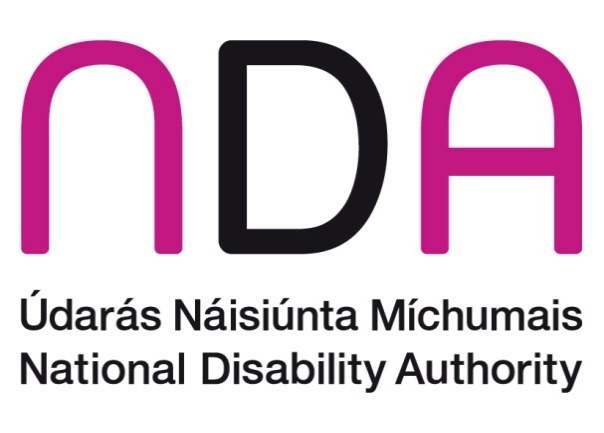 Children’s Disability Services in Ireland

National Disability AuthorityFebruary 2015National Disability Authority
25 Clyde Road
Dublin 4
T: 01-608 0400 F: 01-660 9935
www.nda.ie Table of ContentsSummary Report	81.1.	Introduction	81.2.	General findings on children’s disability services from the literature	101.3.	Issues to consider when planning children’s disability services	121.4.	Data used to estimate therapists for children’s disability services	201.5.	Numbers of therapists needed for children’s disability services	212.	The Research Project	232.1.	Purpose of the research	232.2.	Background	233.	Calculating therapists needed for children’s network disability services in Ireland	253.1.	Current therapy staffing (2012)	253.2.	Responding to demographic change	263.3.	Which children require support from a Disability Network Team	273.4.	Model of service	273.5.	Assessment of need process and NCSE resource allocation	283.6.	Irish and international data used to generate estimates	283.7.	Estimated service gaps, from disability databases	293.8.	Census 2011	343.9.	National Disability Survey 2006	373.10.	Growing up in Ireland Survey	393.11.	Data from education system special needs	453.12.	GUI data 9-year olds – education perspective	473.11.	Range of estimates of % who need interdisciplinary disability services	483.12.	International practice	493.13.	Conclusion	534.	Workforce planning and children’s disability services	554.1.	Defining Workloads/Caseloads and their management	554.2.	Research on Allied Health Workloads and Caseloads	575.	Actual Workloads/Caseloads	675.1.	UK: England and Wales	675.2.	UK: Scotland	685.3.	The USA	705.4.	New Zealand	755.5.	Australia	765.6.	Slovakia	77Appendix 1: Disability services for children	78The role of outcomes in developing children’s services	78Suggestions on providing quality care to children with disabilities	81Effective practice for AHP or therapy services	83The changing status of the Allied Health Professions	85Family and child centred early intervention services	89Appendix 2:  Teamwork	94Explaining teamwork	94Teamwork: Benefits and barriers	96Types of teams	98Developing services for children with disabilities	101Some research on teams in the health and social care services	103Education/training for inter-professional collaboration (IPC)/teamwork	105Appendix 3: Census data 2006 and 2011 compared	109Appendix 4: Assessment of individual data sources	113Disability databases – Health Research Board	113Census 2011	113National Disability Survey 2006	114Growing up in Ireland Survey – 9-year old cohort (2007) and 13 year old cohort (2011)	114NCSE data on children with special education needs - 2012	115Appendix 5: Forecast change in child population	116Appendix 6: Submission from Faculty of Paediatrics on Disability Team Composition by a consultant paediatrics	117Background – The task:	117Core principles:	119Current Practise and Consultant Workforce	119Available Workforce Recommendations	120Summary	121Appendix 7: Reconfiguring Disability Services in Ireland	122Reconfiguring health services	122Reconfiguring children’s disability services	123Bibliography	126TablesTable 1: Nos. employed in children’s disability therapy services 2012	25Table 2: Children requiring services and percentage expansion required - grossing up NPSDD by 5	31Table 3: Children requiring services and percentage expansion required – grossing up NPSDD by 6.25	32Table 4: Expansion required in therapist nos., grossing up NPSDD by 5, and applying varying ratios to existing numbers of therapists	32Table 5: Ratio for 100 new therapy posts	34Table 6: Children with a disability by single year of age and more than one form of impairment/disability recorded	35Table 7: People (all ages) with impaired mobility or dexterity	37Table 8: People (all ages) with an intellectual or learning disability	38Table 9: People (all ages) with a mental health condition	39Table 10: Number of conditions or disabilities	40Table 11: Is the child hampered in his/her daily activities by this problem, illness or disability? (per cent of total population)	41Table 12: Is the child hampered in his/her daily activities by this problem, illness or disability, by how many conditions or disabilities does Study Child have?	42Table 13: Children with multiple disabilities who are hampered + all children with autism + children who are severely hampered	43Table 14: Alternative estimates of the number of children who need multi-disciplinary disability services from the GUI survey	43Table 15: Children with a disability by single year of age	45Table 16: Estimated no. of school children receiving special education supports 2012-2013	46Table 17: Children with various special education needs	48Table 18: Estimates of the proportion of children requiring children’s disability services	48Table 19: No. of selected therapists per 100,000 population, c 2005	50Table 20: Therapists per 100,000 population, c 2000	50Table 21: various therapists per 100 children in different jurisdictions	52Table 22: Summary of international data on therapists per 100 children	53Table 23: Workload Ratio and Caseload Size	61Table 24: Caseloads at April 2002 in Scotland for physiotherapists, occupational therapists and speech and language therapists	69Table 25: Provision of direct services in accordance with the following ratios	71Table 26: School-age intervention specialists shall provide direct services in accordance with the following ratios	72Table 27: Caseloads for specialist staff providing special education services in New Zealand	75Table 28: Caseloads for staff in early intervention and school based services in New Zealand 	76Table 29: Caseloads for case management services in adult and school age community service teams in South Australia	76Table 30: Some figures for services and therapists in Slovakia	77Table 31: Comparison between Census 2006 and Census 2011 prevalence of childhood disability by category	110Table 32: Comparison between Census 2006 and Census 2011 prevalence of childhood disability by category	111Table 33: Projected % change in no. of children aged 0-4, 2011-2021	116Table 34: Projected % change in no. of children aged 5-19, 2011-2021	116Summary ReportIntroductionThe HSE is developing a national network of community based ‘network’, early-intervention and school age disability teams. The aim of this service structure is to:Address the health and social care needs of children and young people with disabilities aged 0-18 years in a coherent and equitable manner throughout the countryTo achieve better outcomes for both service users and professionalsThe HSE programme aims to:Develop cost effective, population based and integrated family and child centred children’s disability servicesConsider relevant data in order to determine and propose the number, size and composition of early intervention and school based teams and the number of therapists required in IrelandThis report is a contribution to the HSE’s programme of work on developing community based early intervention and school age disability teams. The report comprises a literature review on community disability services for children; estimations of the number of children with disabilities who need services and the therapists needed for early intervention and school age disability teams, using the following data sources: The 2011 Irish Census The disability databasesThe Growing Up in Ireland (GUI) Survey Waiting lists Population projections Figures from the research literatureIn Ireland, statutory and non-governmental agencies deliver disability services. There is a wide variation in the services available in different parts of the country and for different categories of disability, so while there are excellent services for some children in one area, there may be little or none in another area. For an overview of the development of services for children with disability see, for example, a review of these services by Carroll et al. In 2010, the HSE established a National Programme called ‘Progressing Disability Services for Children and Young People’. The programme is based on the recommendations of the 2009 Report of the Reference Group on Multi-disciplinary Services for Children aged 5 to 18 Years, which also includes services and supports for children under five years. The aim of the programme is to continue the organizational restructuring of children’s disability services in order to deliver equitable family-centred services for children and young people with complex disabilities in every part of Ireland. The implementation of Progressing Disability Services for Children and Young People over recent years had progressed further in some parts of the country than others. The HSE has been promoting formal communication and collaboration within and between Children’s Disability Network Teams and other services such as primary care teams (PCT), child and adolescent mental health services (CAMHS), children’s specialist disability services, tertiary and acute services and other health and education professionals. The Community Healthcare Organisations Report argues for a more integrated approach across traditional service areas and recommends that the heads of Social Care, Primary Care, Health and Wellbeing and Mental Health would be part of an integrated management team for the network. In some areas, Children Disability Services have signed memoranda of agreement around the care of children with disabilities with PCT and CAMHS services. In June 2013, a sub-group of the Progressing HSE Disability Services Programme published a framework for collaborative work between education and health professionals, at national and local level. The HSE are developing an outcomes-based performance reporting system for accountability of the Children’s Disability Network Teams throughout the country. General findings on children’s disability services from the literatureInternationally, widely used strategies to maximise children’s disability services within available resources include:Establishing clear pathways for accessing servicesCarrying out initial assessment of needs and prioritise clientsEstablishing waiting list procedures such as review and recallUsing group therapy as well as individual sessions Using caseload management strategically, for example, balancing clients with complex/long term needs with clients with more easily addressed needsPlanning for discharge with discharge criteria, policies and proceduresAspects of service delivery that influence the effectiveness of disability teams include:Involvement of the family and the quality of the family-team partnershipInvolvement of relevant teachers and schools and the quality of teacher/school-team partnershipInter-disciplinary working versus single disciplinary service deliveryGroup versus individual therapyAccess and discharge criteriaGovernance and technologyPossible use of therapy assistantsEarly Intervention Services and family centred approaches: There are many benefits for children who receive early intervention services. There are also many links between family-centred approaches and positive child and family outcomes. It is important that policy makers and practitioners do not assume that services are family and child-centred. Measures used to assess whether services are person/ child and family centred include Measure of Processes of Care (MOPC) , Individualised Care Scale (ICS), Person-centred Care Assessment Tool (P-CAT) and Person-centred Climate Questionnaire (PCCQ). The role of outcomes in developing children’s services and the benefits of early intervention services and family centred approaches are contained in Appendix 1 on disability services for children.Inter-disciplinary teamwork: The literature in health-related areas demonstrates the considerable benefits/potential benefits of interdisciplinary teamwork. Effective inter-disciplinary teams make coordinated and coherent decisions and plans with individual clients. Effective partnership working within inter-disciplinary teams involves building up an understanding of the different roles each professional plays in supporting the child or young person with a disability. There are barriers to developing effective teams but training helps in forming effective teams. The potential benefits of community-based, early intervention and school age teams for service users include:A comprehensive and equitable service for children and young people with disabilitiesEarly intervention and ongoing intervention where requiredTeam communicating around the child with a holistic approachReduced number of appointmentsParents’ awareness of multiple goals incorporated into one activityThe effective management of behavioural difficulties The potential benefits of interdisciplinary work for therapists/Allied Health Professionals (AHPs) include:Awareness of each other’s roles and goals with childrenShared responsibility, planning, evaluation and documentation and reduced number of phone calls, e-mails and correspondenceHolistic approaches and positive mutual learning environmentsAbility to reflect within sessions while other therapist are engaged with childReduced stress levels with effective team working Increasingly, policy makers and practitioners consider the following three roles for therapists/Allied Health Professionals (AHPs):Universal provision for all children irrespective of need and including preventative/improvement measuresTargeted provision for children requiring additional support within mainstream settings, guided by therapistsSpecialist support within mainstream or special settings can involve a high level of direct intervention by specialists and frequent and sustained consultation by specialists with non-specialist staff such as teachers and teaching assistants. Specialist work can be individual or group work.  Children should not receive specialist support if universal or targeted support alone can meet their needs Appendix 1 presents findings on the role that outcomes play in developing services; providing quality care for children with disabilities; family and children- centred early intervention services; teamwork in children’s disability services and therapists/allied health professional services. Appendix 2 contains information on teams. Issues to consider when planning children’s disability servicesResearch conducted by the National Disability Authority (NDA) shows that there is a need to increase the number of therapists in the disability network, early intervention and school age teams. However, the NDA also outlines that proposing the composition and size of disability network teams and the required number of therapists and teams, is a complex task and an inexact science. It is of note that, in Australia in 2010 the ‘Workload Measures for Allied Health Professionals’ (AHP) project explored data sources on workload measures for AHP. The project mapped and summarised data sources and recommended priorities for future data collection. However, the conclusion of the (AHP) project was that, given the serious caveats that exist, the report could not present accurate estimates of workload or make recommendations on workforce numbers. The NDA outlines the caveats that illustrate why it is not possible to make exact and absolute predictions in Ireland and, given these caveats, the NDA emphasises the need:To make explicit, the rationale for estimations on size, team composition and core team members To put in place measures to routinely collect robust outcomes and workforce data The following are the issues that must be considered when estimating the number of therapists and teams and the composition of teams:Outcome measurementOutcomes measurement is a crucial element in determining the required composition and size of teams. It is essential that key outcomes are established and that outcome measurement is an integral part of new structures. Currently, there is little research relating team composition and size to outcomes or relating workloads and caseloads to outcomes. There are very few studies of AHPs linking staffing ratio to clinical outcomes.In Ohio in the USA, the Dept of Education gave grants to 21 educational agencies to trial various approaches to establishing workload/ caseload ratios. A report (October 2014) outlines which workload/ caseload approaches provided the best outcomes for students. While methodological limitations prevented the research team from fully recommending one or more of the alternative caseload ratio approaches and accompanying strategies, positive outcomes were identified when considering the data as a whole.Measuring user experience, can guide service improvement because research shows that clinical outcomes are linked to people’s experience of care. A systematic review of primary care and hospital studies found consistent positive associations between client experience, safety and clinical effectiveness for a wide range of conditions, settings, outcome measures and study designs. However, measuring patient experience often requires a cultural shift from concentrating on gathering feedback to using it effectively. A systematic review of instruments for measuring patient experience identified core components as follows:Characteristics of interactions (patient–professional relationship, professional care, information and advice, communication skills, trust)Organisational aspects (accessibility/availability, office characteristics, office organisation/waiting time, office staff, medical and technical facilities)Overarching assessments (success of outcome, general satisfaction and willingness to recommend service)In Ireland, the Department of Health asked the National Co-ordinating Group of the HSE Progressing Disability Services for Children and Young People programme, to develop a performance reporting system for accountability of the network inter-disciplinary children’s disability teams throughout the country. ‘Outcomes for Children and Their Families’ is the name of the proposed system and is based on:International best practice and evidenceConsultation with service users, families and staffConsultation with researchersThe National Co-ordinating Group of the HSE Progressing Disability Services for Children and Young People programme has recommended the phasing in of the Outcomes for Children and Their Families system over a number of years. This will commence in 2015 with demonstration sites across the fifty-six already reconfigured network teams. Outcome measurement is crucial, as it will demonstrate whether early intervention and school age disability teams are achieving the desired outcomes for children and young people with disabilities. The first part of Appendix 1 contains more information on outcomes.Team composition and size Across jurisdictions, research evidence or good practice is not always the basis for determining healthcare team composition and size. For example, a national survey on multi-disciplinary mental health teams in England, found that there was a shortage of several therapists on teams, compared to policy targets and previous research. However, the numbers of nurses greatly exceeded target numbers. Existing supplies of different professionals and disjointed workforce planning is often the basis for determining a workforce rather than organising the workforce in a way that addresses needs.Currently, there is no explicit rationale for deciding which AHPs and other professionals are core to early intervention and school-age teams. Would, for instance, input from an educational psychologist/educator on school aged teams improve child outcomes or would improved structures for collaboration between teams and professionals within the health sector, and between the health and education sectors, deliver better outcomes? Is the same composition of professionals required on both the early intervention and school age disability teams? Data on therapists/allied health service professionals’ activity In Ireland, recommendations in the 2001 Bacon Report on the labour market and some of the allied health professions (physiotherapists, occupational therapists and speech and language therapists) are still pertinent. Recommendations include the need to improve the database of statistics in relation to the supply and demand for these professions (to know how many people are working at any time, the manner in which funding of these therapists take place, and to develop methodologies for the estimation of demand).Comprehensive and accurate data on therapists/AHPs activity is poor, particularly in community settings. Data currently available nationally and internationally, is not sufficiently robust to make firm recommendations on the required number of teams and therapists and on the ideal composition of teams.There is a scarcity of research into staffing ratios for therapists/ allied health professions (AHPs), some of whom are core to Children’s Disability Network Teams. This contrasts with the successful use of staffing ratios in nursing and medicine.There is no consensus in the literature on the correct approach to develop ratios. Approaches used to agree workforce ratios for therapists include: Experimental trialCurrent clinical practice Using staff classificationsConsensus In addition, the status of the allied health professions varies across jurisdictions. In Scotland, allied health professionals are ‘agents of change in health and social care’. In New Zealand, front-line allied health professionals manage budgets, service provision, planning outcomes, and accountability and auditing. In Ireland, at present, allied health professionals do not have clinical representation at service and regional level, nor are they represented in an advisory capacity in the Department of Health. The structures recommended by the ‘Community Healthcare Organisations Report’ strengthen clinical leadership by including a Lead (leader) for Quality and Professional Development as part of the management team, to whom a medical lead, nursing lead and AHP lead, report. Workload/caseload For professionals to be effective in their role, they must have sufficient time to do their work and receive quality support and advice. When this is not the case, research shows that consequences include high turnover rates, absenteeism, increased sick leave and levels of stress as well as a reduction in the quality of practice and outcomes.A caseload approach considers the number of clients served by a therapist or team, while a workload approach considers the numbers of clients and all other duties of the therapist or team. The American Speech Language and Hearing Association (ASHA), defines workload as, all activities required and performed by school-based Speech and Language Pathologists (SLPs) and other professionals. ASHA defines caseload as the number of students with Individualized Education Programs (IEPs), Individualized Family Service Plans (IFSPs), and 504 Plans served by school-based SLPs and other professionals through direct and/or indirect service delivery options. In Australia, an optimal and safe workload for social workers is one that matches the cases that have the greatest urgency with the number, type and mix of cases and other duties, experience and competence of the practitioner. One definition for the “workload” of a special education teacher in the US is “the total number of minutes required for all responsibilities including direct and indirect services, evaluation time, IEPs managed, travel time, parental contact and other services in the IEPs of eligible students receiving direct special education services.” In 2014, a survey of speech and language therapists in schools in the USA found that 79% of clinical service providers used a caseload approach, 16% used a workload approach and 5% used both approaches.An appropriate caseload/workload depends on a number of factors.  Firstly, it depends on whether one is considering individual or team caseload/ workload. Most research on workloads and caseloads centres on service models where health professionals work individually. However, increasingly, children’s services are using interdisciplinary teamwork. Research on individual caseload and workload has been a source of inquiry since the early 20th Century and there is a considerable body of research. However, there is relatively little research on team caseload and workload or the impact of teamwork on workload/caseload. It will be some time, before a robust body of research is available that shows the links between outcomes and teamwork and the links between teamwork and workloads/ caseload. In addition, similar to the findings for staff ratios, “caseload/ workload management continues to be determined primarily by factors such as funding allocations available for occupational therapists, physiotherapists and speech and language therapist positions”.Secondly, the literature shows that effective leadership, systems and processes make a significant difference to therapists’ ability to deliver high quality practice.  Organisational systems and processes that support the management of therapists’ caseloads/workloads include robust information systems. Good data is crucial to managing workloads and caseloads. High quality, relevant, integrated, usable data and information, supports strategic oversight and decision-making. In the literature, systems for managing caseloads/workloads fall into two main categories. The first requires managers to manage workloads using their understanding of the individual strengths and skills of their teams. The second uses a formal and systematic approach to case measurement, considering complexity, risk and therapist capability. Both methods consider similar types of factors, with the primary difference being individual professional judgement versus an actuarial model. When establishing workload or caseload size, one needs to consider the following variables:Child and family factors - the range and complexity of needs of individual children and their familiesService model factors – for example, if the service delivery model adopted by the agency emphasised prevention services, this would increase the percentage of time spent on non-client related activitiesService delivery environment factors – for example, the number and distance between community settings where therapy services are to be providedTherapists skills and experienceTeam factorsAdministration factorsMeasurements for work, staffing and caseload vary significantly across jurisdictions and across professions. In 2008, British Columbia produced preferred paediatric therapy practice guidelines based on the literature on therapy workload and the input of the paediatric therapy community. The practice guidelines are applicable to Early Intervention and School programs and could inform, to some extent, paediatric therapy services in other settings.  The Preferred Practice Guidelines for BC Paediatric Therapists is a tool to support manageable workloads within the context of a variety of caseload management strategies including:Waitlist and caseload prioritization tools The effective use of therapist assistants and administrative support Efficient documentation methods The use of technology to support client and non-client related activities In summary, the important issues in determining the composition and size of disability network teams and the required number of therapists and teams, as outlined above, include:Lack of robust data on the number of children requiring network level interventionsLack of evidence of the impact of teamwork and group work on workload/caseload and staffing requirementsLack of evidence of effect of greater parent involvement in therapy delivery on staffing levelsLack of clear evidence on team composition and size Lack of information on what works best for children – outcomes dataLack of integrated IT systems – it is of note that early intervention and school-age teams could benefit enormously from the judicious use of robust IT systems. Lack of evidence of the roles of assistant therapistsLack of clear evidence on team compositionIn addition, these teams cannot work efficiently without the necessary administration, management and coordination staff and but estimating the requirements for these staff and systems was beyond the remit of this research Data used to estimate therapists for children’s disability services Regardless of the problems in estimating the composition of teams and the required numbers of therapists and teams, as outlined above, it is clear that there is a need to increase the number of therapists. The National Disability Authority examined a number of different data sources on children with disabilities or special needs in the 0-18 age group in Ireland to produce a range of estimates of the number of children who may need the service of a multidisciplinary disability team and therapists that could be required for those teams. Data sources examined included:National Intellectual Disability Database and the National Physical and Sensory Disability Database – Health Research Board (2012) Census (2011)National Disability Survey (2006)Growing up in Ireland Survey – 9-year old cohort (2007)NCSE data on children with special education needs – 2012Limited international data on therapists per head of populationWhile no single data source is perfect, when the different data sources are looked at together, the picture obtained is more consistent. The data sources help set boundaries to the range in which the true level of therapy need would lie. While it is difficult to get a precise picture of the totality of need and unmet need, the data offers a firmer guide as to:the therapy mix requiredthe relative shortages of different therapy skillshow any increase in the number of therapy posts might be plannedNumbers of therapists needed for children’s disability services The National Disability Authority concludes that available data sources on children with disabilities point to a proportion of 2.7% to 4.1% of children aged 0-18 who need access to children’s interdisciplinary disability therapy services. Estimates all point to a significant shortfall in therapy provision, exacerbated by the non-filling of the significant proportion of regular vacancies (about 10%) due to maternity and other leave. The figures are less precise in predicting the exact scale of expansion needed, as different assumptions using Irish data provide a range of estimates, and international ratios vary widely. The figures, however, provide a solid basis for estimating the composition of any expansion in therapy numbers across different specialties. The largest deficits are in speech and language therapy, psychology and occupational therapy. The National Disability Authority advises:A policy of filling of vacancies due to maternity and parental leave be introduced – estimated annual cost c €5.5m That 100 additional posts be provided in 2015. The cost in a full year would be about €5.5m but less in calendar year 2015 depending on when recruitment starts and how long it takesThese posts should be divided in the following proportionThe geographical distribution of any new posts should encourage the reconfiguration of children’s disability services and the creation of broadly similar ratios of therapists to children in different regions and geographical areasHowever, where there are high concentrations of social disadvantage, a higher ratio of therapists to population would be requiredAdditional ancillary supports such as a targeted ‘community mothers programme’ or similar additional supports for vulnerable families, should be considered to enhance the family’s capacity to follow the programme recommended by the therapy teamAs child development and early learning are intrinsically intertwined, consideration should be given to the employment of early education specialists on early intervention teams (there were 9 of these employed in early intervention teams in 2012)Future planning should build-in provision for the impact of demographic changeThe Research ProjectPurpose of the researchThe purpose of this project is to contribute to the HSE Programme ‘Progressing Disability Services for Children and Young People’ by undertaking the following tasks:Conduct a literature review on the development of disability services for children including the composition, configuration and outcomes of early intervention and school age disability teams and recommended caseloads for therapists. It is important to note that while there is some literature on caseloads for individual therapists, there is a limited literature on team caseloadsConsider pertinent data that might contribute to determining the number, size and composition of early intervention and school-age teams in Ireland. This includes considering the functioning of the already established Early Intervention and School Age Disability Teams for their strengths, weaknesses, size, composition, structure and functioningExamine the size and distribution of the 0-5 and 6-18 year old populations in Ireland from the 2011 census and from the Growing Up in Ireland SurveyExamine the current ratio of therapists to children in children's disability services and propose ratios based on the literature and on calculations from available data sources.Based on the above tasks:Outline the issues in developing population based, integrated child (and family) centred, cost effective and efficient disability services for childrenEstimate the composition, size and number of early intervention and school age disability teams and regional sub-specialist teams that are required to provide a nationwide service for children with disabilities in Ireland. The sub-specialist teams are to provide local teams with direct specialist intervention, consultation and training.BackgroundDisability health services for children are organised and delivered differently across the country because of the way they have been initiated and developed. Some organisations provide services for a specific group of children who have a particular kind of disability, or they only operate in one part of the country. This means, that while there are excellent services for some children in one area, there may be little or no service at all for other children in other areas.  The aim of  the ‘Progressing Disability Services for Children and Young People’ programme, is to achieve a national unified approach to delivering disability health services, so that there is a clear pathway to the services they need, for all children, regardless of where they live, what school they go to or the nature of their disability or delay”. To develop effective children’s disability services, that address the health, social and educational issues of children with disabilities, we need to address the following:Development of coherent pathways for children with disabilities for referral and access to services and the development of portable standardised and streamlined assessments of needEligibility criteria to be used for accessing services: “There is some tension between the perception of a need for a medical diagnosis as a trigger to accessing support and a service delivery model that addresses the needs of children and young people with a disability”Decide between excellent provision to a limited number of children, or good provision to everyone who needs itEstablish what the composition of early intervention and school based disability teams should be Determine how therapists and other professionals can best be supported to develop effective and efficient team working skillsProvide guidance for the local development of services which include collaboration between disability services and other children’s servicesChoose cost effective IT solutions for use in early intervention and school based disability servicesEffective management of autism, including diagnosis and provision of the required early intervention and school disability servicesCalculating therapists needed for children’s network disability services in IrelandCurrent therapy staffing (2012)The HSE provided data on the number of whole-time equivalent therapy posts by category and grade, from a data collection exercise they carried out in 2012. In that year, the HSE employed just over 1,700 people in children’s disability services, including about 1,100 in therapy grades, as well as medical, social care, pre-school staff and ancillary staff. Table 1: Nos. employed in children’s disability therapy services 2012Source: HSE (Does not account for losses due to maternity leave)Since this 2012 data, further reductions in staff took place, as some HSE therapy staff transferred from children’s specialist services into primary care, and there was an embargo in place on filling vacancies, e.g. on retirements. Unlike the area of education, the embargo also disregarded demographic growth in the child population. However, in 2014, there was an allocation of €4m to recruit an additional 80 therapy posts in children’s disability services. The calculations of shortfall in therapy posts in this report have been made from the 2012 baseline in the survey, and have not factored in the net effect of losses to primary care or retirements, nor the gains from the additional therapy posts approved during 2014. In addition to HSE-funded posts, a number of disability organisations, such as Down Syndrome Ireland, fundraise to supplement official provision of children’s therapies.Almost one in ten staff on leave at any one timeHSE-funded therapy staff, who are on maternity, parental or sick leave, are not generally replaced. This is in contrast to the position in education, where the norm is to replace teachers or special needs assistants who are on maternity leave and, similarly, in the National Advocacy Service for People with Disabilities, replacement cover has generally been sanctioned for maternity and long-term sick leave absences. Random distribution of unfilled vacancies There is a high incidence of maternity and parental leave in children’s multidisciplinary disability teams, as it is a service predominantly staffed by women. HSE figures for 2012 show that almost one in ten staff (9.6%) is not available at any given time, primarily due to maternity or parental leave absences. This level of absence has a significant impact on the volume of service available, and on the adequate functioning of multidisciplinary teams. These absences will occur randomly across different geographic areas and different specialties. So, it can happen that a team in one area will have no speech and language therapists available for a year, with a consequent increase in the waiting list. Even if the underlying staff complement in multidisciplinary services were adequate to address needs, the high level and random pattern of staff absences weakens the ability to deliver services. When non-replacement during leave is added to a system where teams are already too small to meet needs, it compounds the difficulties experienced by children and families in accessing appropriate supports. A policy of filling of maternity leave etc. leave should be a priorityThe National Disability Authority advises that a policy of replacing therapy staff on leave should be a priority for development of multidisciplinary services for children with disabilities. Responding to demographic changeThe underlying population aged 0-18 years is growing by about 1.8% a year. In the mid-1990s, when today’s 18 year olds were born, the number of births was around 50,000 a year, and now births are running at about 70,000 a year. To maintain a stable ratio of therapy staff to the child population, the overall staff complement would need to keep pace with the underlying growth in the child population (40% per year).The CSO’s population forecasts of the growth in the number of children of school age (5 to 19) between 2011 and 2021 covers a narrow range, with a growth ranging from 16.3% to 18.7%. These forecasts are reliable, as most of the children involved are already born, while migration may give rise to a small degree of variation. Forecasts of the child population in the early intervention age groups are more difficult to make, as these children are not yet born, and the trajectory of birth rates over time is uncertain, and can be influenced by future economic conditions which are also uncertain. Central Statistics Office assumptions underlying their population projections, give a range for the 0-4 age group that range from a fall of 3% to a fall of 13%. See Appendix 3.Which children require support from a Disability Network TeamThe HSE’s new model for children’s therapy services, envisages children with less complex needs availing of therapy services via their primary care team; with children with more complex needs availing of the services of an interdisciplinary disability team (serving children with complex need whatever their diagnosis) within the geographical area. Key underlying factors in estimating the demand for therapists are:What proportion of children require multidisciplinary therapy supportsWhat proportion of children require these supports from a disability teamWhich therapy supports are requiredModel of serviceThe model of service applied will influence how many therapists are required for a given level of need. Interdisciplinary approaches might be expected to provide more efficient service models than independent disciplinary interventions. A model of practice focusing primarily on one-to-one work with children would require a higher ratio of therapists to children than a service model that works with parents, helping them to build practices into the child’s daily routine and reinforcing therapy sessions in this way. Families vary in their capacity to support a child with a disability and engage with therapeutic routines, so a higher degree of professional input may be required in some cases. This may mean that in areas with a concentration of social disadvantage, a higher therapist to child ratio may be required. Indices of geographical disadvantage such as the HP index could be used to identify areas where a higher ratio of therapists to children might be required. Additional lay supports, targeted to assist vulnerable families, along the lines of the community mothers’ scheme, could also enhance a family’s capacity to follow through a recommended therapy programme with the child.  Assessment of need process and NCSE resource allocation Statutory assessments of need under the Disability Act 2005, began in 2007 for children then aged under 5years, but continue to apply to any child born since 2002. HSE reports issued under s13 of that Act, which are designed to quantify the extent of need and any shortfall, have consistently drawn attention to the significant proportion of therapy time, devoted to conducting statutory assessments, which has the capacity to draw resources away from therapeutic interventions and building parental competence. The National Disability Authority’s research on assessment of need, showed that one of the factors driving labour-intensive assessments, was the link between specific diagnoses and entitlement to specific levels of resource teaching and other school supports. The National Council for Special Education has recommended a new model of allocation of special teaching resources to schools, based on the school’s profile rather than individual diagnoses. If this new model is accepted and introduced, it remains to be seen, whether, the pressure to secure assessments for particular diagnoses, particularly for autism, could diminish. Irish and international data used to generate estimates This report uses different Irish statistical sources of information on children with a disability, to try and identify what the service gaps are, and what proportion of children in each age group may require multi-disciplinary services. The data sources used include the Disability Databases, the Census, the National Disability Survey, National Council for Special Education, and a special analysis of the micro-data from the Growing Up In Ireland Survey of 13 year olds. The individual data sources and their strengths and weaknesses are discussed in Appendix 4. We also looked at the available international data on therapist-to-population ratios, and on therapist caseloads. Estimates of the proportion and number of children likely to need multidisciplinary disability services can be linked to therapist caseloads, to generate alternative estimates of therapist numbers required. For the purposes of estimation, the sections that follow assume that early intervention teams, cover children aged 0-6 and school-age teams cover those aged 7 to 18.Estimated service gaps, from disability databasesThe National Intellectual Disability Database (NIDD) and the National Physical and Sensory Disability Databases (NPSDD) collect information on the number of children registered on the particular databases. CoverageParticipation in the databases is voluntary. It may also be the case that children are more likely to be recorded where a definite diagnosis has emerged, than recording of younger children experiencing some developmental delay or other issues but without a firm diagnosis. Coverage of the NIDD is regarded as excellent – over 99% up to date collection rate, from disability service providers. However, collection of data for the NSPDD is patchy, and it is not clear to what extent non-registration might be skewed or whether those who are registered are a reasonably representative sample of the population of interest. The 2012 and 2013 reports, concentrate on the data in respect of the number of recently-updated records, and estimates that about one in five of potential registrants is registered and up-to-date. In the calculations that follow, we have assumed that this scale-up factor applies equally to adults and children. We also tested use of a scale-up factor of 6.25, reflecting estimates the Health Research Board had made in earlier years, that the underlying registrable population was about 42,000. However, scaling by 5 or 6.25 made negligible differences to the calculations. Autism Spectrum Disorder (ASD)ASD is not recorded as a category as such in the databases, but those with autism and an intellectual disability would be recorded in the NIDD, while the NSPDD would have people with ASD captured under headings such as emotional behavioural disorder, speech and language difficulty, and dyspraxia, although this coverage may not be fully complete. It is estimated that about 1% of children have an ASD. The degree of therapy support required, may vary, depending on where the child is on the spectrum, and on the number and extent of any co-morbidities. Recorded gaps in service – need service or enhanced serviceThe national disability databases ask information on children and adults who areReceiving a therapy serviceReceiving a service but requiring an enhanced serviceNot receiving but requiring a serviceThis data for 2012, along with data supplied by the HSE on the number of Whole Time Equivalent (WTE) therapy posts in children’s disability services, has been used to provide estimates of the number of additional therapy posts that might be required. While there are important caveats around this data, these calculations offer a reasonable guide to inform the mix of therapy professionals in any expansion of provision. Approach Both the NIDD and the NPSDD databases collect information on the number of people receiving specialist disability therapy services, the numbers who require their existing service enhanced, and the numbers who require a service, but do not get it. While the published data for 2012 for the NIDD does not give a breakdown as between adults and children, this was supplied by the Health Research Board which manages the two databases. These data were used to estimate the percentage increase in the current service required. The NDA took, as a starting point, an assumption that children who needed an enhanced service were just getting half of the therapy support they needed. We assumed that the shortfall in each specialty would be the same. This approach sidestepped the question of caseload - for each specialty, it took a pro-rata approach to existing workload and potential workload to be undertaken. For the baseline calculations, the percentage increase in services required was thus estimated as (½ those requiring enhanced services + all those requiring new services) as a percentage of those currently receiving each individual form of therapy. We also tested whether it made any difference if we assumed the 'need an enhanced service' children needed 33% more service (were already getting two thirds of what they needed) or needed 66% more service (were currently only getting a third of what they needed). In each case the calculations assumed that the proportionate shortfall for those needing enhanced therapy services was the same across all different therapies. While changing this made a difference to projected overall therapist need, it made no difference to how the estimated shortfall was apportioned between different specialties. Shortfall as percentage of current provisionThe calculations took the recorded shortfall (no service + proportion of enhanced service need) as a proportion of current provision for each therapy category, aggregated across the weighted mix from the NIDD and NPSDD. This percentage increase was then applied to the number of each type of therapist employed in disability services, from data supplied by the HSE to the NDA. Table 2: Children requiring services and percentage expansion required - grossing up NPSDD by 5Need+ enh = need a service plus need an enhanced serviceTable 3: Children requiring services and percentage expansion required – grossing up NPSDD by 6.25Table 4: Expansion required in therapist nos., grossing up NPSDD by 5, and applying varying ratios to existing numbers of therapistsThe predicted additional therapy posts required, on the assumptions made about partially met need, are grossed up by a factor of 5 or a factor of 6.25. Following this, figures suggested for additional therapy numbers that could be required, range from 546 to 642 additional therapy posts.It should be noted, that these figures for additional therapy numbers required, are relative to the baseline number of therapy WTEs from the HSE’s 2012 survey of numbers employed in this service.Cost - €28-€34mUsing the consolidated pay scales, assuming that all posts would be filled at a basic grade, on the mid-point of the scale, would give a ball-park estimate of €26 million a year to fill the therapy gap, taking the lower of the estimates of number of therapists required. However, presumably if recruitment on that scale were to be considered, there would need to be a mix of senior and entry-level posts in order to provide supervision. Assuming posts would be filled on the ratio of 2:1, between basic and senior therapy grades, it would raise the annual cost to about €28.5 million to fill the therapy gap, based on that lower estimate of additional therapists required. Using the higher estimate of number of therapists needed, the ballpark annual cost would be about €33.5m. It is estimated that the cost of filling maternity leave posts etc. would be approximately €5.5m a year, using a similar basis for costing. Better data for service planningThe data presented in this paper points to a sizeable therapy gap, but with caveats about its absolute size, and with the available sources of data, it is not possible to be much more precise.  It is not clear to what extent reorganisation and a more parent-centred model of delivery could result in a more effective reach of services with the current workforce. As children’s disability services are reconfigured to a national model, there is the opportunity to introduce a standard way to assess and record therapy needs and common definitions and understanding of what constitutes a waiting list, or to consolidate needs for enhanced therapy services into low, moderate and high ranges, to enable better forecasting. The new common delivery model should also facilitate cross-disciplinary working across the services as a whole. It will also be possible to develop common systems to measure outcomes being achieved, and to identify what approaches and inputs are most effective with particular groups. These factors should help crystallise, to a more accurate extent, what is the total number of therapists needed to deliver the new model in an effective way. The uncertainty about the ultimate optimal size of the service should not be an argument against a prudent scale of expansion at this stage, which could enable some of the more pressing needs to be met. Meet some of the estimated gap – c 100 postsIt is clear, that whatever the caveats about the exact magnitude there appears to be a significant level of unmet need. If 100 additional posts were to be provided in 2015, that would meet very real needs and it would enable earlier intervention with young children. Additional provision on this scale would be very unlikely to result in overstaffing. An additional resource of the order of 100 extra posts would only reflect between a fifth and a sixth of the calculated shortfall relative to the 2012 baseline. The total annual cost in a full year of recruiting an additional 100 permanent posts would total about €5.5m. a year. The cash cost in 2015 would be lower, depending on how long it took to recruit and fill new posts. If, on average, the new posts were filled by July, the cost in 2015 would be about €2.7m, but the carryover cost into 2016 and subsequent years would be an additional €5.5m compared to the 2015 budget. A combined package of covering maternity etc. absences, plus an additional 100 permanent therapy posts, would thus cost about €8.2m in 2015 and €11m in a full year. Forecasting the composition of any additional postsIf 100 new therapy posts were to be added, this would be the appropriate ratio:Table 5: Ratio for 100 new therapy postsCensus 2011The census can be used in several different ways to estimate the number of children who may require specialist multi-disciplinary services. First by looking at the number of children with disabilities who have more than one form of impairment, as these are the group who are more likely to require multi-disciplinary support from a specialist disability team. A second way, could be to infer from the kind of impairment, whether specialist disability services might be required. A third approach, would be to apply a particular percentage, (whether emerging from other analysis or a widely-used rule of thumb), to the age distribution of the child population; to estimate how many children might be likely to require early intervention or school age services.Census information on disability status has some drawbacks:Small changes in wording can cause big changes in estimated prevalence. There was some change in wording between 2006 and 2011There is some evidence of changes in recorded prevalence of disability for children between 2006 and 2011, particularly in the ‘learning disability’ category (see Appendix 3) The Census information is based on questions answered by parents, rather than by direct assessments of the child’s needs or conditionIt is probable that the number of very young children with a disability is underestimated, for example, if parents are not clear whether a child’s development is delayed or there is an underlying condition, or they find it difficult to acknowledge that their child may have a disabilityThere may be children without a disability, but with developmental delay, who could benefit from a specialist early intervention service, but would not have been recorded in the Census as having a disabilityTable 6: Children with a disability by single year of age and more than one form of impairment/disability recorded Source: Census 2011, CSOIn 2011, there were just over 32,000 children recorded with more than one type of disability, or 2.8% of the relevant population.Which children are likely to need therapy services It may be possible to generate estimates of which of these children may require therapy services. For example, a proportion of children with hearing problems may require speech and language therapy; a proportion of those with physical disabilities may require physiotherapy, occupational therapy or speech and language therapy; children with intellectual disabilities may require speech and language therapy, occupational therapy and psychology; children with emotional, psychological or mental health issues may require psychology, and so on. Not all children with a disability will require specific therapeutic intervention, and for others primary care may be the appropriate therapy they require.The NDA did not follow this line of inquiry in more detail, as other data sources provided a more accurate fix on which children may need specialist disability services. Applying a rule of thumbOne rule of thumb which is not necessarily accurate, but based on a best guess of the numbers of relevant children, based on international prevalence studies is that 4% of children might require specialist disability therapy services. Reported international ratios and prevalence rates, can however, vary dramatically from one jurisdiction to another. For instance, a recent paper looking at USA statistics, found that the proportion of infants and toddlers likely to be eligible for equivalent services ranges from 2% to 78% across the USA, while the proportion of children enrolled in services ranged from 1.5% to 7%.Using 4% as an estimate of the number of all children who will need intervention services, yields an estimate of 14,000 children who may need early intervention services and 32,000 who may need school aged intervention services (total 46,000). However, work on the Growing Up in Ireland Survey data (see below), allows us get a more nuanced calculation of what proportion of the 13-year old age cohort may require multidisciplinary disability services, and to project that to the age distribution in the early intervention and school-age categories. National Disability Survey 2006The National Disability Survey 2006 offers some questions on therapy use and need by impairment type (data covers children and adults together), which could be applied to the Census data on children with different impairments to estimate the numbers who have or who might require therapy services. The National Disability Survey has some limited data on respondents’ views of whether they needed additional therapy supports. The data is not readily available disaggregated as between adults and children. The data does not cover all impairments nor all therapy types – the selection of questions was guided by what experts in particular categories of impairment saw as the most important areas of support for that impairment. For example: Access to speech and language therapy for people with impaired speech or communication Access to physiotherapy and occupational therapy for people with impaired mobility or dexterity While these estimates are crude and do not take into account the different needs of adults and children, they do suggest that there is a need for an increase of approximately 30-40% in Physiotherapists, OT, Psychologists and Social Workers.Table 7: People (all ages) with impaired mobility or dexteritySource: NDS 2006Table 8: People (all ages) with an intellectual or learning disabilitySource: NDS 2006Table 9: People (all ages) with a mental health conditionSource: NDS 2006Growing up in Ireland SurveyThe NDA used several questions in the Growing Up in Ireland (GUI) surveys that are useful for estimating the number of children who will need the services of a interdisciplinary team. Relevant questions include:Does the Study Child have any on-going chronic physical or mental health problem, illness or disability?What is the nature of this problem, illness or disability? Does this problem, illness or disability hamper the Study Child in his/her daily activities? How many conditions or disabilities does Study Child have?In addition, the Wave 2 questionnaire (at 13 years old) asked about a series of therapy or teaching supports received in and out of school The National Disability Authority explored the microdata from Wave 2 of the child cohort data, to explore further what could be inferred about likely need for multi-disciplinary therapies, and any likely shortfalls in services being delivered. Table 10 looks at the number of conditions or disabilities that the study child has.Table 10: Number of conditions or disabilitiesSource: Source: GUI 13Overall 80.9 percent of all 13 year old children do not have any disability and 19.1 percent of children were recorded as having some level of disability (table 20). 14 percent had one form of disability only, 3.2 percent had two or more of the listed impairments or disabilities and 2 percent had 3 or more disabilities. Some impairments are relatively minor, and generally treated in primary care, for example childhood asthma or a stutter. So, the NDA looked at the data on severity of impact of disability – whether a child was not hampered by their condition(s), was hampered to some extent, or hampered severely. Children with minor impact impairments are likely to require primary care only. Children, who are severely hampered in daily life by their impairments, are likely to require specialist disability services, while, in between, the number of impairments and the severity of impact on daily life when combined can help establish what proportion of this age cohort would be likely to require specialist disability therapy. Table 11 looks at the number of children who are hampered in their daily activities when they are 9 years old and when they are 13 years old.Table 11: Is the child hampered in his/her daily activities by this problem, illness or disability? (per cent of total population)Source: GUI 13 and 9 year old data – note grossed to represent total population of 13 and 9 year oldsThere is a slight increase in the number of children between the ages of 9 and 13 years who are hampered in their daily activities. Even though children may be hampered by a disability or impairment, it does not follow that all these children will need the services of an interdisciplinary team.  Table 12 looks at number of disabilities and whether the child is hampered in daily life. This shows that although there is a very good overlap between the number of disabilities and being hampered, it is not a perfect overlap: some children without disabilities are hampered and some children with 4 or more disabilities are not hampered in their daily activities. The question is which of these children will need the interventions of a multi-disciplinary team. Children with multiple disabilities who are hampered in their daily activities are likely to need the services of such a team. Some children with a single condition who are hampered in their daily activities may need multiple interventions.  For example, a child with ASD may require occupational therapy for sensory issues, speech and language therapy for communication, and psychology input to help with behaviour. Finally, it is also highly likely that children who are severely affected in their daily life would need the interventions of a multi-disciplinary team.Table 12: Is the child hampered in his/her daily activities by this problem, illness or disability, by how many conditions or disabilities does Study Child have?Source: GUI13There were 1,024 children aged 13 who have multiple disabilities who are hampered in their daily lives, this increases to 1,132 if all children with ASD who are hampered are added. This increases further to 1,377 if all children with ASD are included.  Finally, if all children who are severely hampered are added this totals 1,563 children.If we look at the group of children with multiple disabilities who are hampered in daily living; plus all children with autism; plus children who are severely hampered, we see that nearly 14% receive no support in or outside school (table 13). The most frequent support received cited was Resource Teaching/ Learning Support followed by Special Needs Assistant. This highlights that we have been relatively good at support learning and children in school but less good at supporting children’s health-related needs.Table 13: Children with multiple disabilities who are hampered + all children with autism + children who are severely hamperedSource: GUIThe following table summarises the estimates of the number of 13-year-old children who need disability services. Table 14: Alternative estimates of the number of children who need multi-disciplinary disability services from the GUI surveySource: GUI 13Therefore, approximately 2.8% of 13 year old children are likely to need the interventions of an interdisciplinary team. Some of these children may only need education interventions, where as some of the children with one disability who are somewhat hampered may need the interventions of an interdisciplinary team.If 2.8% of 13 year olds need intervention, the next stage is to calculate how many of the total population of 0-18 need intervention. Disability rates change as children age (table 15) 1.6% of children under 1 are diagnosed as having a disability and this increases to 8.2% of 18 year olds. In 2011, 7.9% of 13 year olds were listed as having a disability. A larger fraction of the younger cohort should be taken, as part of the role of the early intervention team will be diagnosis. If we take the number of children with disabilities who are aged 0 to 6 and 2.8% of all other children, this results in a potential population for interdisciplinary interventions of 2.9% of all children. Table 15: Children with a disability by single year of age Source: Census 2011Data from education system special needsThere were an estimated 931,000 children in the school going age group in 2012.The National Council for Special Education has published data on the number of children with different types of special education need, relating to the school year 2012-13. These cover children in mainstream classes who get resource teaching; children in special classes; and children in special schools. It should be noted that there is no data from this source on the number of primary school children in mainstream classes with borderline or mild general learning disability, as their resource teaching is allocated through the General Allocation Model on a standard formula without individual assessments. Table 16: Estimated no. of school children receiving special education supports 2012-2013The type of educational disability listed may give some broad guide as to whether these children may require specialist disability therapy services. Children with autistic spectrum disorders may require behavioural support, speech and language therapy, or occupational therapy, depending on the specific situation. If we assume that children with mild general learning disability, and children with a severe visual impairment do not require an ongoing therapy support, but children in all other categories do, then the proportion of the age cohort requiring therapy input would come to 6.4%. Without more detailed information, it is not possible to make an assessment of the proportion of children who would require therapy input from a specialist disability team, as distinct from a primary care team.GUI data 9-year olds – education perspectiveThe Education Research Centre, St Patrick’s College, has used the microdata from the Growing Up in Ireland data set on 9 year olds, looking at special education needs (Cosgrove et al for the NCSE, 2014). The data on children with social, emotional or behavioural difficulty (SEBD) was derived from teachers’ and parents’ reports on the SDQ questionnaire done as part of the study, and whether there was reported ADHD. The data on general learning disability was derived from teachers’ and parents’ reports of a learning difficulty (11% of the age cohort) and excluding those with a specific learning difficulty such as dyslexia. The data from this analysis gives the following breakdown (N is the number of children in the sample of 9-year olds). This highlights, that approximately one-third of children who received special education supports have either a specific leaning disability, or a physical or sensory disability and no other disability. This would reduce the prevalence of children who need the support of an interdisciplinary disability intervention team from 6.4% to 4.1%.Table 17: Children with various special education needsSource: Cosgrove et al for the NCSE (2014) Education experiences and outcomes for children with special education needs – a secondary analysis of data from the Growing Up in Ireland Study 3.11.	Range of estimates of % who need interdisciplinary disability services While it is difficult to get a precise picture of the number of children who need intervention services, many of the data sources result in similar estimates (table 18).Table 18: Estimates of the proportion of children requiring children’s disability services Therefore, the estimates for the number of children vary between 2.7 and 4.1%. This is a wide margin of estimates and highlights the need to review the estimates as new data sources emerge and services become embedded.International practice In addition to the data sources on the number of children who need services when looking at the need for therapists, there is also some limited international evidence.International population ratiosFigures on the overall ratio of different therapists to population in other developed countries provide some limited indication as to what extent Ireland is out of line with norms elsewhere. An overall shortage of a particular therapy skill across all populations served is likely to translate into a scarcity of that skill in specialist disability therapy services. The data below (tables 19 and 20) set out Ireland’s therapists per head of population in an international context. One caveat is that these data refer to the global number of therapy specialists as a percentage of the population of all ages, irrespective of whether they work with adults or children, in generic primary care, in specialist disability care, or in other settings, or in public or private practice. Indeed, countries with a high proportion of elderly people may require more physiotherapists per head of population. So, the data presented here do not set out a comparison of ratios appropriate to children needing specialist disability therapy. Another important caveat is that countries can differ in how their therapy services are organised. This includes the roles taken by individual specialties, to what extent therapists are employed in teams, to what extent the activities of therapists are complemented by auxiliary therapist grades and the balance of one-to-one therapy, group sessions, and work with families around therapeutic routines. It is clear from the data presented in the tables below, that there are very wide variations indeed, in the proportion of the named specialties per 100,000 population in different jurisdictions. Thus, while the ratio of physiotherapists per head in Ireland is higher than in England or New Zealand, it is about a fifth what it is in Finland. Ireland’s speech and language therapy ratio is a little bit lower than in the UK, Canada, or New Zealand, but about half that of the US. Table 19: No. of selected therapists per 100,000 population, c 2005Source: HSE Report on Workforce Planning for Future Health Needshttp://www.hse.ie/eng/staff/Resources/hrstrategiesreports/Workforce_planning_for_future_healthcare_needs.pdfThe Bacon Report (2001) looked at ratios in four jurisdictions in about 2000.Table 20: Therapists per 100,000 population, c 2000Source: Peter Bacon (2001) Supply and demand for therapy health professionals, Table 2.7Therapists per child in other jurisdictions The literature listed recommendations and sources for the number of therapists. Table 21 lists these. For ease of comparison, all estimates have been converted to therapists per 100 children.Table 21: various therapists per 100 children in different jurisdictions Source: NDA review of international literatureIn summary, for 100 children who need the services of early intervention or school aged teams, the following ratios of therapists to children are based on both actual ratios internationally and on ‘recommended’ estimates (based on experience and research) as recorded in the international literature. The lower ratios reflect actual ratios and the higher figures reflect recommendations.Table 22: Summary of international data on therapists per 100 childrenSeveral disciplines that could usefully make a contribution to the intervention teams are not included as there is little in the literature on recommended caseloads for these professionals. These include nurses, family support workers and early education specialists.ConclusionDespite the data problems referenced in this paper and in NDA’s wider review, it is clear that an increase in therapists is warranted. There needs to be substantial recruitment and training of appropriate therapists for early intervention and school aged teams.Data issuesData caveats includeLack of robust data on the number of children requiring network level interventionsLack of evidence of the impact of teamwork and group work on staffing requirementsLack of evidence of effect of greater parent involvement in therapy delivery on staffing levelsLack of clear evidence on team compositionLack of information on what works best for childrenLack of integrated IT systemsLack of evidence of the roles of assistant therapistsRegardless of these problems, the GUI evidence quoted suggests that there are approximately 34,000 children who need the services of an interdisciplinary intervention team. Like all the estimates in this paper, there can be a margin of error around it.Our best estimate of the number of additional therapists required would be of the order of 550 to 650, but there are caveats around this data.Distribution of a national ratio across geographical areasSome children with disabilities live in families which are experiencing significant disadvantage in other ways. Examples could be where a parent has a mild intellectual disability, a mental health condition, or a chaotic lifestyle related to substance abuse. Children in such families may require greater inputs of multi-disciplinary supports, such as social work input, additional face to face therapy hours, than children with comparable clinical needs in other families. Support through a ‘parent to parent’ type programme can also assist the family in reinforcing therapy through the child's daily routine. Some, but not all, such parental disadvantage is likely to be correlated with wider social disadvantage. Therefore, the National Disability Authority advises that the standard national ratio of therapists to children could be modified by a measure of geographically-based social disadvantage such as the HP Deprivation Index in order to work out the appropriate ratio for those Network areas with a level of social disadvantage that is significantly above average.Some geographical areas are also large and complex to administer. These areas might need higher ratios to allow for additional travel time.Revisit estimates in light of experience and additional dataAs Progressing Disability Services is implemented, it will be important to collect standardised information on provision, need, and outcomes, to help guide a more robust system of forecasting therapy requirements and service planning.Workforce planning and children’s disability servicesDefining Workloads/Caseloads and their managementWhile ‘caseload’ refers to the number of clients served through direct or indirect service delivery options, ‘workload’ refers to all the wider activities related to provision of client services.Workload is the full complement of responsibilities performed by individuals in their daily job.As well as face-to-face direct services to clients, workload includes activities necessary to support programs, implement best practice and to ensure compliance with legislative and professional standards. An increase in caseload will increase the overall workload.The workload ratio represents the percentage of time spent on client related tasks, compared to non-client related tasks. Client related tasks include assessment, intervention, and consultation activities, including, but not limited to, preparation, documentation, and travel specific to a client. Non-client related activities are integral to the functioning of an agency’s operation but do not involve the delivery of services to a client.Caseload models that determine caseloads by calculating the number of contact hours with individuals or groups, account for direct services only and may not reflect best practice. Indirect and consultative modes of therapy may offer benefits for caseload management in the longer term, enabling provision of a broader service to a greater number of people.“At an organisational level, healthcare services need to support therapy staff in engaging in all types of service delivery (direct, indirect, and consultative). If a therapist’s work in providing an indirect or consultative service is not ‘counted’ as ‘therapy’, it will be devalued. If staff accounting for their time can only count their direct, hands-on, and face-to-face occasions of service, they will prioritise these services over services that do not involve face-to-face contact with a person/family. If therapists’ must meet a minimum number of ‘direct’ therapy hours they will prioritise this over indirect or consultative services”.Definitions of workload and caseload management include:Productive and efficient use of time and resources to maximize and achieve successful client outcomes: the systematic synthesis of client and service information should assist in designing effective and efficient service delivery. Such a delivery system should accomplish positive outcomes within available health agency resources and professional guidelinesCo-ordinating the provision of care to more than one client: moving cases through the care process is the essence of effective caseload management. Throughput should be measured at all stages of the care process to ensure that individual cases meet their goalsAn approach that attempts to balance quality interventions with cost effectivenessThe process of managing care for a number of clients or patients whose care is governed at individual and population level with reference to a population health modelThere is no hard research evidence to guide workload or caseload management in therapy services for adults or children. In addition, much research is on service models where health professionals work individually, while children’s disability services increasingly use teamwork to deliver services. Thus, it will be some time before there is a body of research demonstrating relationships between team composition and size, team caseloads and client outcomes.Research on Allied Health Workloads and CaseloadsPublished literature on allied health workloads and caseloads can be categorised by five themes:Methods of Measurement: Methods range from the ratio-based approach (e.g. beds or activity to staff ratio) to diagnostic or case-mix based approaches where workload measures are categorised by diagnostic sub-groupsStaffing ratios: This is concerned with establishing guidelines and recommendations on workload/caseload sizes and staffing requirements. Two secondary topics are the variations in actual staffing levels and the extent to which this deviates from recommended levelsFactors influencing workload/caseload: This examines the factors that influence the intensity of service utilisation by clients, which has a direct effect on the workload of allied health professionalsStress and burnout: the prevalence and effect of stress and burnout among allied health workers because of poor workload management Data and surveys: This includes data sources on allied health utilisation and on allied health workforce supply and their accuracyMethodology approaches to workload measurementMethodological approaches to workload measurement include:Ratio-based Procedure-based Diagnostic or case-mix based Categories of care based Ratio-based workload is the ratio of staff to activity. The activity variable is normally a ‘proxy’ measure such as patients. Ratios are often externally referenced, for instance from a set of professional standards. Ratios are best used in circumstances where activity level and type is comparatively stable. Simple to use and apply, the only data required is the measure of activity. However, these ratios make no accommodation for local differences and therefore are likely to be too low or high in most settings. Moreover, no productivity comparison between institutions is possible.Procedure-based workload measurement tools look more directly at the procedures and functions of the work performed to deliver health care services. Estimates of the labour required to perform the procedures (in units of time) use facility specific studies or professionally set standards of practice. This approach is best used where the functions to be performed are comparatively set and routine. The data collection for estimation of time per procedure can be costly, or contentious, if based on expert judgement. However, standards set potentially good benchmarks against which to assess productivity. Assessment of the time to complete the procedures can be done for different staff mix circumstances. Average time to complete procedures or tasks may not reflect individual facility physical layout, skill level of staff, case mix and severity of illness.Diagnostic or case-mix based methodologies for workload estimates are linked to diagnostic sub-groups. Cost weights, in the form of hours of professional care required to appropriately treat or serve each diagnostic sub-group, are established. Total staff requirements are calculated by multiplying the hours per diagnostic group and anticipated case mix. The data collection for this approach is resource intensive. However, increasingly case mix funding mechanisms are used. Data is collected as a basis of setting up the financial system and workload measurement can ‘piggy back’ off the financial system. Time estimates for labour requirements against different diagnostic categories can be controversial and may not reflect alternative patterns of care (for instance different skill mix options). On the other hand, where a close relationship exists between funding and actual (or projected) case-mix, then macro level workload estimates based on this source should be best.Categories of care-based measures utilise a ratio approach of staff to patients. These take into account different patient conditions, basic care needs and/or therapeutic intervention requirements. They can establish differentiation between patient and client acuity levels. The data collection for this approach is generally resource intensive. It can be used for rapid staffing adjustments in response to regular (normally daily) changes in patient numbers and condition. These methods are used in circumstances where patient throughput is high and variable. It is difficult to see how this method, as normally applied, could be used to deliver macro level estimates of labour requirement.In 2010, a systematic review of literature on individual community professionals’ caseload management (i.e. behaviours related to assessment, treatment and discharging of clients) was published. This literature was mainly experience-based as opposed to research-based. Findings suggested that team-based approaches might facilitate effective caseload management. The theme of caseload measurement tools constituted the largest number of papers (n=11). Caseload measurement covered two dimensions: size (i.e. number of cases on a professional’s caseload) and ‘weight’ (i.e. size multiplied by case complexity). Caseload weight stemmed from an argument that caseload size alone is not a meaningful measure due to differences between individual cases. There was little evidence to support currently used caseload management tools.In 2005, the Canadian Association of Occupational Therapists examined practices in caseload management among various therapists. They e-mailed associations representing health professions internationally including occupational therapy, physiotherapy, and speech language pathology in , ,  and the . The results show that, while caseload management is an issue of great interest, the majority of organizations do not have caseload guidelines in place.To assist in the planning of therapy service provision, such as in the allocation of resources and staffing, studies in British Columbia (BC), Canada, tried to gain an understanding of what is a manageable caseload and workload for therapists. In 2006, BC researchers recommended that there should be a province-wide focus on achieving consensus in balancing caseload and workload, waitlist prioritisation and development of guidelines. The potential benefits of having caseload guidelines would include a therapist’s improved sense of providing an effective level of service and greater job satisfaction.In 2008, British Columbia produced the ‘Preferred Practice Guidelines for BC Paediatric Therapists’ which are based on the literature on therapy workload and on the input of the paediatric therapy community. The resulting practice guidelines are applicable to Early Intervention Therapy programmes which provide OT, PT, and SLP (EIT) and School-Age Therapy programmes which provides OT and PT (SAT) and could be used to inform paediatric therapy services in other settings.  The Guidelines Report is a tool to support manageable workloads within the context of a variety of caseload management strategies. Such strategies include waitlist and caseload prioritization tools (clinical decision-making matrix, intervention intensity rating), the effective use of therapist assistants and administrative support, efficient documentation methods and the use of technology to support the client and non-client related activities. The guidelines for Early Intervention and School Age Therapy Programmes were presented in Workload Ratios and Caseload Size Tables. Caseload size ranges include figures for children considered ‘active,’ (indicating that they have received some level of service that month) and figures for children considered ‘inactive,’ (indicating that they are being monitored, but did not require any level of service that month). Figures were for full-time (35 hours) clinical therapists as well as those in a ‘sole-charge’ therapist position (Table 23). Table 23: Workload Ratio and Caseload Size* Travel time is accounted for in both the percentage of time used to conduct client related activities and non-client related activities.In 2008, a pilot project (Phase 1) investigated the feasibility and support for a points-based caseload measure for paediatric OTs and PTs working in community based practice in British Columbia. There were positive results in Phase 1. Phase 2 investigated the intra-rater reliability of the measure and of the workload manageability scale, and began the process of supporting validity hypotheses. In 2011, a research summary was published on phase 2 of the Workload Assessment Tool for Therapists (WAT-T) where the results were also positive, determining the reliability of the Tool. Phase 3 of the research project has the goal of determining the ideal point-based caseload guidelines for OTs, PTs and SLPs in early intervention in British Columbia. The principles of this Tool may be transferable to school age therapists, although further research is necessary to establish appropriate points guidelines for that context. The research question guiding the overall project is the determination of the size of a manageable caseload for these therapists. The WAT-T project has an underlying assumption that the same child may be more or less complex to a therapist with different experience and expertise, and that the workload that each child creates for a therapist is subjective. The WAT-T tool assists therapists in assigning points to each child on their caseload, to determine the total number of points on their caseload, rather than the total number of children.In Canada, in 2009, a document was published on developing an inter-professional caseload management tool in Occupational Therapy, Physiotherapy and Speech Language Pathology (OT, PT and SLP). Different professional associations had done background work and the steering group for the project, drawn from the three associations, undertook a literature review based on a framework suggested by the Human Capital Alliance in 2006. “An analysis and synthesis of the literature according to this framework in OT, PT, S-LP, and other professions notably nursing reveals efforts and multiple approaches to promote effective caseload management. Despite these diverse and innovative methodologies, there is no single superior model that suits all practice contexts and service delivery systems. The evidence confirms that effective caseload management in OT, PT, and S-LP remains a complex and variable process, in which many factors must be considered including: client classification system, flexibility, client complexity, population health perspective, simplicity, evidence-based, provider experience, and organizational factors”.The tool consists of a seven-step process which combines elements from several of the models used in Canada. In 2011, this process was further developed. The Caseload Management Planning Tool (CMPT) currently consists of a three-step process that matches available human resource time to clients’ time requirements, based on the complexity of interventions. The steps are:Determine human resources timeDetermine client intervention time (classify clients, rate complexity of interventions and estimate intervention timesMatch client intervention times to human resources timeThe calculations to determine human resources time are online. The CMPT provides a mechanism to model caseloads, to determine the time and human resource requirements for effective caseload/workload management. It provides a structured, evidence-informed approach to caseload or workload management from individual provider and service perspectives. It will evolve according to changing practice, professional and service trends. It guides users through a structured process to determine:The number of clients that individual therapists can manage effectively, or The number of therapists required to manage the client needs of a particular serviceThe CMPT is intended to be used primarily by managers and administrators for human resources planning and workload allocation. Clinicians may also use the CMPT to examine and reflect on their caseload and practice management and in collaboration with managers, to discuss strategies to address workload intensity. It is applicable to health professionals and support personnel working with clients on an individual or group basis.In the Australian mental health system, three caseload index models all used selected factors from among the following caseload measurement variables:Contact frequencyResponse difficultyIntervention typeCompetence/ seniorityCaseload maturityLocation of clientsRoles other than case management.There is a scarcity of research into staffing ratios for therapists/allied health professions (AHP), some of whom are core to network disability teams. This contrasts with staffing ratios in nursing and medicine. For example, staffing ratios have been used successfully to determine appropriate staff numbers in nursing in the acute care setting.  A study examined whether allied health workforce ratios existed and if these ratios could be used in allied health service planning. The methods applied in developing the ratios were derived from four approaches: consensus, experimental trial, current clinical practice and those developed using staff classifications. The research found, that there is little data available on allied health requirements in general community settings and in general hospital settings. There was only one study of AHPs where a staffing ratio was linked to clinical outcomes. Thus, there is a need for research on staffing ratios and their relationship to health outcomes across community and hospital settings. It is not possible from the research evidence, to use workforce ratios to plan for allied health requirements in general settings, such as general community settings.“Caseload/workload management has and continues to be determined primarily by economic factors, that is, by funding allocations available for occupational therapists, physiotherapists and speech and language pathology positions”.Workload and caseload management is important for a host of reasons including good outcomes for clients. In addition it is important to utilise therapists (and other healthcare professionals) in a prudent and informed manner in order to minimize attrition and encourage the retention of skilled workers. The literature shows that very large workloads and caseloads can lead to stress and sick leave, which in turn increases the work of those who remain. Extended periods of workplace stress can lead to burnout with subsequent recruitment and retention issues.Factors influencing workload/caseloadA number of factors need to be considered when establishing a caseload size. This includes, but is not limited to: child and family factorsteam factorsservice delivery modelsservice delivery environment factors documentation management factors. These can be summarised as follows: Child and family factorsComplexity and the number of areas to address and support the child (e.g., feeding, seating, behaviour, computer access, home equipment)Current and future equipment needs (prescription, fabrication, fit, training and monitoring of devices)Complex health needs that require consultation with a variety of team members and tertiary servicesDevelopmental and environmental transitionsChild’s health status, pre and post surgical rehabilitation needsCommunication and language services for the child and familyThe family’s level of involvement and need for ongoing information and training to help them understand and support their child’s needsIntensity and frequency of intervention requiredTeam factorsAvailability of a person to coordinate services with the familySize and variety of team members, including private practitionersNumber of different agencies providing services to the child and familyAmount of frequency of training the intervention team requiresService delivery model factorsEmphasis on prevention activities at the community level involves a greater amount of time spent on population based services and therefore would mean a smaller caseloadEmphasis on direct service delivery to the child in the form of one-to-one direct therapy, group therapy, treatment blocks and/ or ongoing weekly sessionsService delivery environment factorsnumber of environments where therapy services are delivereddistance between the locations where therapy services are deliveredTherapist skill level factorlevel of experience to address a range of child and family needsDocumentation and administration factorsamount of detail required for reportsavailability of report templates and standard handouts/ training materialsdata collection for the agency and for funding sources.Special consideration is required for therapists acting as department heads or programme managers, and part-time employees. Suggested guidelines for the proportion of time assigned to administrative and management duties are offered for therapists who split their time between clinical services and the administrative activities that come with managing a department or program area (e.g., supervision, hiring, organizational duties). Some practical suggestions are provided to assist with mitigating the issue of non-client related activities dominating a part-time therapist’s workload”.Actual Workloads/CaseloadsUK: England and WalesA UK study, in 2000, showed that the size and nature of caseloads of children with speech and language needs is changing. Researchers in the study suggested that an increasing demand for SLT services is exacerbated as more children with speech and language difficulties are placed in mainstream schools. The models of service delivery varied across the case study sites in England and Wales and were influenced by resources and the staff in post. Over two thirds of SLT departments provided a service to mainstream schools and approximately 60% of the children receiving such a service at primary and secondary level had a statement of special educational need. The main shortfall was provision to children in secondary school and those with emotional and behavioural difficulties. While prevalence data suggested a figure of 10% of the “child” population as being potential cases for SLT, caseloads reported in the study suggested that the figures being referred were considerably lower than this. The ratio of therapist to child population varied from 1,000 to 9,500 children per therapist, with an average of 4,257. The size of SLT caseloads varied significantly across  and : from 37 per wte SLT in Trust London, to 172 per wte SLT in Trust Wales. Caseloads and waiting lists for SLT provision were highest for the 0-4 year olds. The size of the caseload was positively correlated with the size of the base rate population and the number of therapists available in the service. However, it is not possible to deduce the direction of causality from this: are more therapists employed because there are more referrals or are there more referrals occurring because there are more SLTs available to meet their needs?The researchers considered an appropriate level of caseload, and stated that the often cited benchmark figure of 40 children per SLT as the optimum number of clients per therapist, had demonstrable validity in relation to senior practitioners. However, given the range of needs of different groups of children with speech and language difficulties, it is difficult, the research findings suggest, to be prescriptive. For example, caseload may be lower for clients needing specialised input or higher for clients requiring more generic input such as children with delayed language development. Similarly, the figure would be lower where a high level of direct involvement was needed, or higher where an effective indirect model was in place.A 1984 national survey in the UK, suggested that 75% of managers considered 40-100 cases to be an appropriate notional caseload for speech and language therapists while 41% considered loads of 40-60 cases to be appropriate. Guidelines were given as:A caseload per therapist of 40-60 children for pre-school and school aged population up to the age of 16 yearsA caseload per therapist of 10-14 in the case of children with severe speech and language disorders and autismA caseload of 25-49 per therapist working with children with intellectual disability.UK: ScotlandIn a 2003 Scottish study, caseloads varied between the type of NHS therapist and across regions. This is shown in Table 24. The Scottish research showed that:There are shortages of experienced therapists, recruitment difficulties in rural areas and growing numbers of referrals (there are some children waiting for 32 weeks of longer to receive an initial appointment from an NHS therapist)There are high percentage vacancy rates for therapists in children’s services, particularly in remote and rural areasThere is too small a pool of therapists to draw upon, to fill posts requiring some experience and expertiseThere are too few opportunities for therapists to develop paediatric experienceThe majority of therapists are female and under 40 years and maternity leave and other temporary absences are not well covered.Table 24: Caseloads at April 2002 in  for physiotherapists, occupational therapists and speech and language therapistsSource: Scottish Executive accessible at http://www.scotland.gov.uk/Publications/2003/08/18065/25750The USAIn 2004, analyses determined that there were 1,621 students per school psychologist in the , which represents an 11% decrease from the 1,816 reported for 1999. The ratio of psychologists to students varied widely from state to state.A study among 105 occupational therapists and occupational therapy assistants working in schools in Colorado, found that the average caseload was 44 students. Most frequently served were kindergarten (5 to 6 years of age) through third-grade students (8 to 9 years of age), with perceptual or communicative disabilities. The occupational therapists delivered services most often in pullout treatment areas. The therapists spent most of their work-week providing direct services.,The North Carolina (NC) Department of Education published a school based OT guide, as well as a formula to use for calculating an appropriate caseload number based upon different factors. Like , NC Department of Education has a ratio of 50 students per 1 occupational therapist. The Dept of Education in Ohio mandates that service providers provide direct services in accordance with the ratios shown in Table 25:Table 25: Provision of direct services in accordance with the following ratiosSource:  Admin. Code 3301-51-09 (1) (3-4) edited The Dept mandates that school age intervention specialists provide direct services in accordance with particular ratios. These are shown in Table 26.The Ohio Department of Education lays out rules for determining caseloads for staff who serve preschool and school age children. In practice, differences remain between the AHP board and the Ohio Department of Education, Office for Exceptional Children, on how appropriate caseloads are defined and determined for OT and PT. This has led to OTs and PTs supervising multiple occupational therapy and physical therapy assistants and, thereby, being responsible for large numbers of students. There are cases of OTs and PTs coordinating services for over 200 students. There are instances of OTs and PTs assigned caseloads for direct services far exceeding Office for Exceptional Children standards. This contravenes the laws and rules that regulate the practice of these professions in Ohio.Table 26: School-age intervention specialists shall provide direct services in accordance with the following ratiosSource: Ohio Admin. Code 3301-51-09 (1-2)What is of interest is the work undertaken in  to determine optimal caseload ratios. The Caseload Ratio Steering Committee, formed by the Ohio Department of Education, decided that ratios should be flexible to accommodate variations in the intensity of needed services and to address the reality that most districts had moved to a system that provides services in inclusive settings. Twenty one educational agencies received grants to study processes for calculating the FTE of service provider caseload ratios. These 21 agencies studied workloads and caseloads of OTs, PTs, SLPs, School Psychologists and others. They have implemented workload-reducing strategies and developed different approaches. The majority of strategies are based on the workload philosophy of: time for workload duties + time for services =the total number of hours in a service provider’s work-week. The various approaches have been evaluated against student outcomes to see which approaches of workload/ caseload balance provide the best outcomes for students. A report (October 2014) outlines which workload/ caseload approaches provided the best outcomes for students. While methodological limitations prevented the research team from fully recommending one or more of the alternative caseload ratio approaches and accompanying strategies, positive outcomes were realized when the data was considered as a whole.The National Outcomes Measurement Systems [NOMS] project, carried out by the American Speech and Hearing Association (ASHA) in 2000, suggested that flexible work models in which SLT can modify practice according to the need of the child are more sustainable with caseloads of 40 or less. Caseloads of more than 40 children, imposed a model of group-working on those providing the SLT services - that is, therapy provision was likely to be made to children in groups eliminating the possibility of individual support. In 2004, ASHA showed that in the USA, ASHA-certified school-based SLPs had median monthly caseloads of 50 with a range from 20-53.In Illinois, in 2009, the State Board of Education specified that the number of children served by a speech-language pathologist, shall be based on the speech-language needs of each child and, that, the other provisions of the Administrative Code notwithstanding, at no time shall the caseload of a speech-language pathologist exceed 60 students.In the USA, in various studies with speech–language pathologists (SLP), the following findings were reported and/or observations made:Caseload is more accurately conceptualised as only one part of a SLPs workloadCaseload affected the ability of 75% of SLPs to engage in collaboration with other teachersMany states and school districts interpreted the maximum as a minimum and increased caseloads until many clinicians were “at breaking point”Earlier identification of children with multiple disabilities, the role of speech–language pathologists (SLP) in literacy, and increased recognition of the needs of children with multiple disabilities are resulting in large caseloads, greater time demands and additional workload responsibilities for SLPsThe four highest ranked challenges in the school setting for SLPs, included workload activities (paperwork, time, planning, and collaboration), caseload, other professionals understanding SLP role and salaryThe increase in the number of children identified with disabilities, school cutbacks on funding, excessive caseload size, significant administrative responsibilities, increased paperwork, and lack of resources to do the job, are factors contributing to higher levels of stress and burnout in school-based SLP The current trend of increasing caseloads and the expanded responsibilities of SLPs are factors contributing to high rates of attritionAge of participants, years at a job and caseload were predictive of job satisfaction among 382 SLPs from 10 school districts in Central Florida.New ZealandSpecialist staff in Table 27 include physiotherapists, occupational therapists, speech and language therapists and educational psychologists. Caseloads range from 35 per specialist staff to 50 with an average caseload of 41children.Table 27: Caseloads for specialist staff providing special education services in The numbers given in Table 28 show lower caseloads for specialists and in particular for educational psychologists, with caseloads of 15-20 for a mix of complex and moderate, school aged and early intervention. Table 28: Caseloads for staff in early intervention and school based services in New Zealand AustraliaIn Table 29 below, caseloads are 8-10 for intensive complex case management. However, in the absence of definitions of what is complex and intensive etc it is difficult to compare these different caseloads. Table 29: Caseloads for case management services in adult and school age community service teams in South AustraliaSlovakiaTable 30: Some figures for services and therapists in SlovakiaAppendix 1: Disability services for childrenThis appendix presents findings on: The central role that outcomes play in developing effective servicesThe provision of quality care for children with disabilitiesFamily and child-centred early intervention servicesTeamwork or inter-professional collaboration in children’s services Good practice in the Allied Health Professions(AHP)/therapy services The changing status of AHP/therapy services The role of outcomes in developing children’s servicesAn outcome is a result. It is not a service, an intervention, an activity nor an output. An outcome refers to the impact of an activity or service, on a child’s development or behaviour or functioning. It is a benefit experienced as a result of services and supports provided to a child or family. Any framework for identifying and measuring outcomes for children with disabilities should focus on a person’s individual talents, capabilities and interests once their basic “foundational” needs and “fundamental” outcomes have been met. Fundamental outcomes include, for example: CommunicationPhysical wellbeingEmotional wellbeingSocialisingBeing safe from exploitationThe Barnardos Assessment Framework’s (BAF) considers five dimensions of children’s development: behavioural, emotional, educational, physical and social. It promotes the central principal of identification of needs first, outcomes second and services third. This Assessment Framework considers needs, outcomes and services in a systematic manner and considers that it is vital to adhere to the sequence to ensure that services are needs-led and outcomes focused. When the desired outcomes are considered for a child or family, appropriate services/interventions can then be planned and offered:First, identify the need in the child’s life, for example, increased social skillsThen consider the desired outcomes, for example, the child plays with peersWhen the outcomes are clarified, consider the services that are required to attain the outcome, for example, child attends a friendship group. It is important to adhere to this sequence to ensure that services offered are needs-led and outcomes-focused.Cook and Miller (2012) distinguish between personal outcomes and outcomes for services, organisations or nations. These different outcome ‘levels’ are interrelated.Engaging individual children with disabilities in the process of defining their outcomes is at the core of a personal outcomes model. Even though the starting point is the individual child, the child exists in a network of people: familial, social, and professional. A personal outcomes approach requires a shift in service provision so that the focus is on working with individuals, identifying what they want and then how to get there. Ideally, the achievement of personal outcomes should inform the achievement of outcomes from services, organisations and nations. Challenges in applying this framework to children and young people with disabilities include:A child’s multiple needs and the number of professionals and agencies involved, as well as the views of parents/carersThe difficulty in ensuring that children with complex communication impairments have their voices fully heardMeasuring soft outcomes. If measurable results are required, there may be concern that the most vulnerable users might miss out on having soft outcomes assessed because they are more challenging to measure.Miller (2011) cites the following benefits at all outcome levels:For people who use services and their families, being involved in defining the outcomes they want, which can be empowering and result in increased supportWorking with individuals to develop outcome-focussed plans, and reviewing the outcomes achieved, which can achieve clarity of purposeAn outcomes approach, which can help organisations to focus on the differences they make to people’s lives.In 2013, the Scottish Government published a report on developing an outcomes model for children with disabilities in Scotland, it concluded:There is no absolute list of outcomes appropriate to all children with disabilities and there is no single outcomes model suitable for all situations. Currently developing outcome models is a work in progressFor many children with disabilities, fundamental outcomes need to be achieved as a foundation before others outcomes can be attained. For example, effective communication is a fundamental outcome for many children with disability. Other fundamental outcomes vary according to the nature of the disability. Attaining fundamental outcomes ensures that children with disability have a basic quality of life. This is the priority and other outcomes should follow this.The development of an outcomes model requires collaboration across and between agencies; leadership within the team developing it; and, engagement from the professional staff involved. Active engagement from within each agency is required including the front-line staff of the agency.The Scottish Government promotes ‘Getting it Right for Every Child’ (GIRFEC). GIRFEC has 8 wellbeing indicators: “Safe, Healthy, Achieving, Nurtured, Active, Respected, Responsible and Included” (SHANARRI). GIRFEC provides:A framework for naming outcomes using the SHANARRI indicators through a tool called My World Triangle which can be used to gather information to understand what is happening to a child and familyA tool called the Resilience Matrix to document, analyse and summarise the strengths and pressures in a child’s situation, from information gathered using the My World Triangle tool plus specialist assessments. The information collected is grouped under four headings: resilience, vulnerability, protective environment and adversity.How these indicators are applied to children with disabilities need to be defined. For example, what does healthy mean for a child with a life-limiting condition? What does achieving mean for a child with complex multiple impairments? The government proposes that a partnership between disability organisations (including children and parent-led groups) and public agencies could identify where outcomes work or where they are being developed in each field of disability and for all age groups and then jointly plan, develop and implement such work. This would consolidate ongoing outcomes work and allow people newly addressing outcomes measurement to avoid redoing work.Early intervention services in  have clear child and family outcomes measurement and work towards these outcomes. Currently family outcomes are measured yearly. Child outcomes are measured when a child enters the service and again when a child leaves the service. The three child outcomes are:A child has positive social relationshipsA child acquires and uses knowledge and skillsA child takes appropriate action to meet his or her needs.The three family outcomes are:A family knows their rights within the Early Intervention Colorado systemA family communicates their child’s needsA family helps their child learn and develop.Suggestions on providing quality care to children with disabilities In a 2012 UK Care Quality Commission Report, suggestions on service improvement from parents included coordination of service, parents’ involvement in care and communication, the quality of care and provision and diagnosis and access to services. Parents’ suggestions included:A referral system where the patient is assisted at every step and followed up and where the various services involved ensure that they work well togetherInformation provision on what is available and how to access support, advice and support, “honesty, truth and help around the needs of my child”Holistic/person centred services take into account the needs of the family. “We were not given time to ask questions”, “We did not receive counselling”Good communication skills–the ability to empathise, listen and to be open to other ideas.In the UK, a 2011 report from the National Network Parent Carer Forum made recommendations around providing good-quality care to families with a disabled child:“Smarter use of scarce resources – parent carers are often asked the same questions by different providers and there is no systematic cross reference.”“Strategic involvement of expert parent carer representatives at policy design stage, and in monitoring patterns of service delivery.”The focus of the 2011 UK Disabled Children and Health Reform report was also on how to improve services. There were recommendations on leadership, on commissioning and on information provision and support to children with disabilities and their families, to ensure that they understand the way in which the health system works.Barnardos proposed the development of a national structure in  that would address the lack of a reference development model for children’s services and the variation in services and standards delivered by local services. Their recommendations include:Establish a model stating the principles and values which should underpin children’s servicesOutline outcome performance measures for services delivered through statutory and voluntary sectorsEstablish a model that determines how and where resources should be allocatedIntroduce a common system for assessing the needs of children or reporting on outcomesEstablish a single common accessible universal information database showing good practice and policy developments across the services hosted by an agency delivering servicesDevelop an input model that ensures complementary services rather than duplicating services. Currently there is no ‘input model’ detailing level of staff, services and investment. Neither are there indicators or a directory of statutory and voluntary services. This makes it impossible to assess outcomesEffective practice for AHP or therapy servicesTherapy services or the services provided by Allied Health Professions form an important part of children’s disability services. These services are provided by a diverse group of professionals, who provide different contributions to health and social care, and can span organisational boundaries.Bundy et al reviewed the research literature on best practice for therapy services in the disability sector. Best practice was defined as, the available evidence plus clinical reasoning, plus knowledge of local and individual factors.Key findings to guide the development and provision of therapy services include:Family-centred and person-centred practices are best practice but clinical practice often falls short of thisTherapy should be tailored to each person’s needs and is generally more effective when it is delivered in natural settings and targets functional goalsServices need to be coordinated and accessibleSelf-efficacy and self-advocacy are important in the design and delivery of servicesFamilies generally do not find information timely or accurate Therapy staff need to share a common understanding of disabilityDirect, indirect and consultative modes of service delivery are all valid treatment options. Available research suggests indirect and consultative services are at least equally effective as direct services although most practice and effectiveness research relates to direct therapyIn practice, indirect and, in particular, collaborative consultation are under-utilised and should be considered viable adjuncts or alternatives to traditional direct therapy servicesDirect therapy, whether individual or group, is best suited for interventions to increase or maintain skillsIndirect therapy is well suited for interventions to provide practice in everyday settingsCollaborative approaches to therapy aim to solve everyday problems and build self-management skillsTo manage caseloads and achieve optimum outcomes for persons with a disability, therapists need to be supported in the provision of all forms of therapy service delivery through organisational structures, policies and proceduresMeasures of productivity need to reflect that different services are appropriate in different circumstances, and that functional outcomes are of the highest priorityTherapists generally require more training and experience with collaborative consultationPrinciples of demand management can be used to increase information and access to services, ensure effective service coordination and delivery, manage ‘inappropriate demand’ which is defined as both the demand for services that are not necessary and lack of demand for services that are indicated. Demand management strategies that seek to maximise services include:‘Intake’ of clients: pathways for initial client contact, initial assessment of needs, and prioritisation of needs‘Flow-through’ of clients: waiting list procedures (e.g., review and recall), use of individual or group therapy sessions, indirect therapy, and consultative models of service delivery, and caseload management (e.g., balancing more complex or long term needs with simple or easily addressed needs)‘Discharge’ of clients: planning for discharge, review and recall, and discharge criteria, policies and procedures. Transition from one service to another is an important issue and professionals working with children increasingly recognise the importance of smooth transfers.The changing status of the Allied Health Professions“There is little agreement on what comprises the allied health workforce at either the stakeholder, jurisdictional or national level”.Therapy services in the past have often been considered as those provided by occupational therapists, physiotherapists and speech and language therapists. However, the range of professionals registered as AHPs is expanding and varies across jurisdictions. For example, in England, there are twelve diverse statutory-registered AHPs who deliver care to patients across a variety of settings. In Wales and in Ireland there are seven groups of AHPs. In Scotland, there are eleven groups. A therapy service provider in  called Therapy Focus employs 80 therapists all in Speech Pathology, Physiotherapy and Occupational Therapy and contracts psychological and other allied health services as required.“While grouping and considering the various ‘allied health’ professions as a single entity can be conceived as beneficial by workforce planners, since it potentially reduces the number of forms of labour that have to be considered in the production function for delivery of health services, it more likely hinders the development of appropriate workforce planning solutions.”For the purpose of our research we are interested in allied health professionals (AHP) and other healthcare professionals who work in community disability services for children, for example, speech and language therapists, physiotherapists, occupational therapists, social workers, psychologists etc.The status of the allied health professions varies widely across professions and jurisdictions and defining allied health labour is a challenging endeavour. In addition, comprehensive and accurate data on allied health service activity is poor, particularly in community settings. These realities affect the development of community children’s disability services in  as well as in other jurisdictions.In , front-line AHP manage budgets, service provision, planning and outcomes and accountability and auditing.  In , AHP are not represented in an advisory capacity in the Department of Health. Likewise, they do not have clinical representation at service level and at regional level.In Scotland, allied health professions are being portrayed as ‘agents of change in health and social care’ under the Scottish Government’s 2012-2015National Delivery Plan for the Allied Health Professions:“Scotland's AHPs are working at the edge of a paradigmatic shift in the public sector, towards enablement and personalisation, promoting an asset-based approach, self-management, resilience and independent living and preventing over-reliance on hospitals and professional intervention“AHP directors and AHP leaders, working across health and social care, will be key to enhancing the AHP contribution to the joint planning and delivery of services, particularly for those with complex needs, long-term conditions, dementia and for children and young people“AHPs have a key contribution to make to the wider public health agenda, improving health and well-being by, for example, promoting physical activity and healthy nutrition, providing cancer prevention and vocational rehabilitation services, and enabling children to get the best possible start in life and achieve their full potential“AHPs’ expertise in rehabilitation and enablement will be key to supporting the vision of health and social care integration and delivering on the nationally agreed outcomes for integration“Reducing inappropriate admissions and unnecessary care costs are key to affordable and sustainable services in the future. AHP interventions can significantly reduce unnecessary admissions to hospital and diminish dependency on care services, resulting in significant savings in health and social care“As first-point-of-contact practitioners, AHPs make a vital contribution to faster diagnostics and earlier interventions in primary care. They work closely with general practitioners and community teams to provide alternative pathways to secondary care referral and prevent admissions in areas such as falls prevention and musculoskeletal services.” In , occupational therapists consider that research shows that they can offer solutions to healthcare issues and suggests greater scope for occupational therapy in the management of outcomes in complex and chronic diseases.  They argue from the evidence that they can provide cost-effective practical solutions to simple and complex problems and that currently they are underutilised. The Scottish Government point out that as of March 2012, there were approximately 10 000 AHPs working in acute and primary care settings across NHS Scotland and around 500 AHP practitioners in social care, predominantly occupational therapists who, despite comprising only 1% of the total social care workforce, addressed 35% of all adult referrals.Currently, there is some interest in professional role revision, particularly of the allied health professionals and assistants. This stems in part from a desire to reduce medical workloads; to extend the range of services available to patients; to improve the quality of care and/or to reduce costs. It also comes from an increasing recognition of the roles that AHP can play in developing effective and efficient healthcare services. Changes to allied health professional roles include:Substitution - a person from one professional background performs tasks traditionally performed by another type of health professionalSupplementation - extending the range of service provision within one delivery system.A 2010 review, of revision of professional roles in health care, found one systematic review on role revision of allied healthcare professionals (physiotherapists, paramedics and radiographers). Physiotherapists and paramedics were judged as substitution and radiographers as a mixture of substitution and supplementation. All three types of AHP, when suitably trained, appeared to assess, diagnose and treat patients as safely and effectively as physicians. No detrimental effect was found in extending the roles of non-medical professionals. In some cases, there was a positive effect on the quality of patient care. Gains in service efficiency may be achieved if doctors stop providing services that can be transferred to other health professionals and, instead, invest their time in activities that they alone can perform. In rural locations in Australia, there has been piloting of trained allied health assistants working under the supervision and delegation of allied health professionals in larger sites. Introduction of vocational qualifications for allied health assistance and discipline-specific allied health assistance, such as physiotherapy assistance, enables communities to access essential services closer to home.Successfully implementing new ways of working is dependent on professional respect, understanding of each others’ roles and building trust. Understanding and respect can be supported with good clinical governance, planning, team meetings and activities. When changing the delineation of roles; which professional completes which task; task substitution etc, should be considered. This will help maximise the various skills in the team and provide better care. Family and child centred early intervention servicesThere is international agreement on the importance of a child’s earliest years and therefore on early intervention children’s services. Econometric research shows, that high quality early intervention programs save society significant amounts of money over time and are a way to overcome disadvantage.Early intervention services for children with disabilities have been defined as:The provision of support and resources to families of infants and young children including informal and formal social support networks, that impact both directly and indirectly on parent, family and child functioningChild and parent orientated activities that are implemented to support the child’s disability or developmentDunst, Bailey, Turnbull and others developed integrated models for early intervention services that focus on child, parent and family capacity building as the major outcome for measuring success. The Family Centred Model of Early Intervention, identifies the family and the child as the target of intervention and parents acquiring competencies that enable them to support the development of their children is crucial. Dale, proposed a negotiated collaborative model with the premise that parents and professionals have separate but potentially valuable contributions to make. In the family centred model, parents, siblings, teachers and others all have a role to play as well as therapists.The shift towards family-centred children’s services continues to develop.  A parent and family focus first appeared during the 1940s. The perspective of parents as crucial to children’s learning emerged in the 1960s. This orientation increasingly recognised that professionals should work very closely with parents to promote the child’s development and should be able to identify and respond to parents needs. and Larkin (2005) summarised key bodies of work on family-based or family-centred practice. These include:Carl Dunst and colleagues’ work which emphasises the need to embed intervention and support in the everyday environments of the child and family and the importance of mobilising family and community resources , Don Bailey and colleagues at the Frank Porter Graham Centre at the University of North Carolina, who developed approaches to train practitioners in family-centred practiceAnn and Rud Turnbull and colleagues at the Beach Centre in Kansas, who are parents of a child with a disability and focus on the relationship between parents and practitionersMary Law and Peter Rosenbaum’s team at the CanChild Centre for Childhood Disability Research at   in Canada, who work primarily in rehabilitation settings and emphasise the importance of families receiving a range of general and specific informationThe Family Resource Coalition (now Family Support ), who work with families in need of support. Their emphasis is on building on existing strengths of families and children rather than focusing on deficits.As family-centred practice has become the accepted service philosophy in children’s services, many other authors have contributed to furthering knowledge around early childhood interventionThis growing body of research links family-centred practice to positive child and family outcomes. A meta-analysis of 18 studies showed that using family-centred practice improved self-efficacy beliefs, programme satisfaction, parent perceptions of child behaviour and functioning, and parenting behaviour. Another meta-analysis of 47 different studies linked family-centred practice to greater family satisfaction, stronger family beliefs of self-efficacy and sense of control, and greater family perceptions of helpfulness of supports and services. Based on the accumulating evidence of the benefits of family based practice, the US Council for exceptional children recommended the following:Families and professionals should share responsibility and work collaborativelyPractices should strengthen family functioningPractices should be individualised and flexiblePractices should be strengths-based.Appendix 2:  TeamworkExplaining teamwork The WHO (2010) uses the term inter-professional collaboration (IPC) to describe the situation of professions using a team approach with a common purpose and commitment. IPC is the process by which different professional groups work together to positively affect health. A team approach involves ‘formally coordinated service delivery, provided by various disciplinary professionals who collaborate to varying degrees to provide appropriate services’. Collaboration between different professionals can be defined as a style for direct interaction between at least two coequal parties, voluntarily engaged in sharing decision-making as they work towards a common goal. Principles to enable collaboration include:Form a committed team – true commitment from all to work as a teamIdentify and work on a joint problem – tap into each other’s expertiseInformal and formal exchanges which communicate roles Leadership –address institutional barriers, reflect on effectiveness of teamwork.Regardless of the collaboration model used, the need for teamwork is built upon the assumption that no one profession or discipline has all of the necessary skills and knowledge to meet the complex needs of clients. The goal of collaborative practice is that professionals from different disciplines work together and communicate frequently to optimize client care. The team should focus on achieving certain outcomes and overcoming problems. Each member contributes his or her knowledge and skill and takes into account the others’ contributions to facilitate holistic management of a person’s complex health problems. The value of collaborative practice lies in its potential to offer multiple perspectives on clinical issues and create opportunities for enhancing collaborative care. While current thought and practice considers that inter-professional teams or IPC are more likely to provide consistent and continuous care to clients, the literature provides limited evidence of the actual impact of IPC on client care and outcomes.Definitions of different kinds of teams along a continuum may be helpful. However, in reality, the actual process of team working is not clearly defined. In some instances, team members may find that they adopt different approaches depending on the needs of the client/client group. However, the concept of a continuum can be useful and may support team members to consider how they are functioning. The level of collaboration between team members is one of the defining criteria and perhaps, for some teams in the early stages of development, it may be helpful to consider how well they are doing around basic information sharing, providing feedback and consulting on shared care arrangements.Team development goes through the stages of forming, storming, norming and performing and training for teamwork has been shown to be effective in a range of environments including commercial aviation and military operations  and increasing client safety.Teamwork: Benefits and barriersThe potential benefits of teamwork are self-evident although there are also barriers to achieving effective teams. Benefits of teamwork to professionals and service users include:Continuity of careThe ability to take a comprehensive, holistic view of the service user’s needsThe availability of a range of skills and mutual support and educationSupport from colleagues is an important source of reward to team membersBarriers to teamwork include:Professional rivalry and mistrustLack of support for team-working from key professionals and health managers/ administratorsConfidentiality issuesLack of knowledge of what other health professionals do and what unique skills they have to offerLack of training in team working is a significant barrier to effective teams.The NDA spoke to therapists in different parts of Ireland. A member of the Sligo EIT team reported on the joint experience of herself and her colleagues on inter-disciplinary work:Benefits of interdisciplinary work for the service user:Reduced number of appointmentsTeam communicating around the child Holistic approachQuality time, which can enable one therapist to explain session activities, while another therapist is working with the childParents’ awareness of multiple goals incorporated in one activityChildren focus longer, as tasks are aimed at appropriate developmental levelBetter management of behavioural difficulties Good team working reduces parental anxiety and stress levelsBenefits of interdisciplinary work for therapists:Awareness of each other’s roles and goals with childrenHolistic approachShared responsibility e.g. anxious / demanding parentsOverlap between areas of developmentShared planning, evaluation of client and documentationReduce number of phone calls, emails and correspondenceAllows carryover of discipline specific goals or activities (annual leave, sick leave or one to one sessions, visits)Grounded understanding of goals in actionGenerating new activities which creates a more diverse work experiencePositive mutual learning environment and ability to reflect within sessions momentarily while other therapist engaged with the childGood team working reduces stress levels of clinicians and creates a more positive working environmentJoint note writingBenefits interdisciplinary work for Disability Services:Waiting lists- child removed by all disciplines at one time versus uni-disciplinary segmented approachClients goals are identified earlier enabling them to be addressed sooner and more appropriatelyGroups are generated more readily due to understanding of client’s needsPriority of disciplines needed at specific times in the child’s developmentUnrecognised areas of need create difficulties for uni-disciplinary workingSessions are more holistic and richerEase of Scheduling service provision i.e. groups, school visits, preschool visits, assessment for educationGood team working reduces stress levels of clinicians and creates a more positive working environment.Drawbacks interdisciplinary work for therapists:Adapting to other clinicians and their way of working e.g. personality, education, approaches, experiencesAbility to recognise discipline specific goals within sessionsCo-therapist versus lead therapist being interchangeable and being comfortable with the change in rolesPersonal factorsRole threatenedPrevious negative experiences of joint workingVarying waiting listsDifficulty in communicating information to team membersRegular meetings arranged to plan intervention and block common datesMutual respect of preparation time and clean up timeTrying to find common groundDiscipline specific focus i.e. own agendaDrawbacks interdisciplinary work for Disability Services:Management of conflict and difficulties in establishing team working and joint goal settingIn 2006, the Mental Health Commission in Ireland concluded that research supports teamwork as the most effective means of delivering a comprehensive mental health service. In 2010, the HSE published ‘Improving team working; a guidance document’, as part of the commitment by the HSE Organisational Change Function within Human Resources, to develop materials to build capacity to manage change and promote service improvement.Types of teamsMultidisciplinary teams ‘share common goals but work independently. Therapists act within their professional domains and interact only formally with other team members e.g. in meetings. Parents receive information related to a specific area of development and a plan is drawn up which relates to a specific discipline. The low level of interaction among team members can result in the child and family providing identical information to multiple professionals. Service planning and delivery may not be based on a comprehensive, holistic understanding of the child and family’s strengths and needs.Interdisciplinary teams share common goals and communicate with each other and with families with whom they work. Interaction is planned within the team. There are formal arrangements for communication, assessment, planning and intervention. There is increased parental involvement. While each professional may deliver services independently, assessment and intervention results are shared and discussed among the team members. This model requires that team members share core skills in areas such as counselling, family support work, communication and working with parents. Families meet with the whole team, sub-groups of it or a team representative. Interdisciplinary work facilitates the exchange of information among team members. While team members act within their professional domains, they collaborate actively and frequently in planning and implementing interventions. Each member of the interdisciplinary team takes responsibility for coordinating their information and intervention with that of other members of the team. All team members are considered to have equally valued status.Trans-disciplinary teams share common goals and use a systematic process for sharing roles and crossing disciplinary boundaries to maximise communication, interaction and co-operation. Therapists produce a single integrated intervention plan. Individual disciplines contribute according to the agreed needs of the child. This approach provides a framework for professionals to share and integrate the expertise of the team members. Decisions are made by consensus and family participation is crucial. One professional may work as a key-worker with the family. The parents are included as team-members. It is assumed that all team members, including the person with the disability and his/her family, will contribute to an intervention plan tailored to the needs of the child and family. Unlike any of the other teams, in the trans-disciplinary approach the potential also exists for the ‘case manager’ to be the person with a disability or a parent or carer. Taking on a case manager role helps to achieve continuity of care over the long term and a focus on the individual’s needs in the process. Management of one’s own care needs also leads to self-advocacy, self-determination, independence and full participation. Trans-disciplinary working demands close team communication. Team members overlap and cross over traditional roles. Boundaries between the roles of team members are blurred. The characteristics of trans-disciplinary teams include:Interdependence across disciplines and with clientsIntegrated interventions with an emphasis on natural settingsFunctional goalsA holistic approach to the person/family and others supporting themFamily-centred and culturally appropriate practice.Such partnerships and teamwork require “abdication of paternalistic approaches in favour of collaborative relationships, empowerment, participatory involvement and competency enhancement approaches.” It involves “a move away from the expert model of professionals gathering information and making decisions about service provision.” Collaborative consultation differs from expert consultation, where a professional evaluates needs, develops interventions, and provides one-on-one intervention or makes recommendations to school staff. Collaborative consultation can be coordinated within the routines of the special education or regular education classroom.Developing services for children with disabilitiesThe trend in service delivery in home, healthcare and school settings is moving to one where the child, the family and a range of professionals and agencies work together and share decision-making. Allied health professionals and other health professionals caring for children with disabilities and complex needs in community settings, need to recognise the importance of information sharing: This requires a climate of inter-professional trust and mutual respect and requires arrangements like the co-location of health and social care professionals. “If partnership working is valued and valid, there has to be an identifiable outcome for children and young people, which is more than what would be gained by services being provided separately. This has been described as collaborative advantage and this concept should be central to evaluating the impact and outcomes for young people which are the result of partnership working”.Children and young people with disabilities often require services and support from a range of agencies and from various disciplines prior to school as well as during their school years, so services delivered using inter-professional collaboration could be more efficient. There is evidence that inter-professional collaboration:Improves workplace quality by creating a collaborative culture between professionsIncreases provider satisfaction by improving provider roles, inter-professional collaboration and/or quality of careReduces the cost of patient careEnhances the quality of the workplace and increases provider satisfaction and attracts graduates to rural areas so is an effective health human resources planning and management strategy.Internationally, there is agreement that the way forward is to develop population-based, collaborative person-centred services that deliver relevant, timely, cost-effective and efficient services to everyone that needs them. In , a 2003 report recommended:Local Authorities and the NHS should develop integrated approaches to the provision of therapy and other related interventions for childrenAHP professional bodies, NHS Boards and Local Authorities should work in partnershipThe structure and skill mix within individual therapy professions should be reviewed to ensure effective and efficient use of resources and ability to meet demandThe funding for Speech and Language Therapy to education authorities for pupils with ‘Records of Needs’ should be integrated with funding for SLT to other childrenA systematic approach to workforce analysis and development should be adopted for paediatric therapists and other therapists working with childrenStrategic planning arrangements need to be established to ensure the involvement of key stakeholders and effective and efficient delivery of services by therapists.In 2005, the European Agency for Development in Special Needs Education produced The Early Childhood Intervention Analysis of Situations in Europe Report. Drawing on effective services in 19 European countries, the report recommended five key aspects that contribute to effective outcomes for children with a disability: Interdisciplinary workCoordination of health, education and social sectors Availability of servicesProximityAffordability.The purpose of developing children’s services in this way is to benefit children byEmpowering children and their familiesAchieving more responsive servicesImproving access to specialist servicesAvoiding multiple assessmentsReducing waiting times.Some research on teams in the health and social care servicesIn the  in 1999 a report, the Effectiveness of Health Care Teams in the National Health Service (NHS), was published. It contained a literature review on the benefits of team work and research results analysing relationships between inputs and processes, inputs and outputs and processes and outputs in 390 UK NHS teams and 7,000 NHS personnel. In addition, NHS clients were consulted. The theoretical model used to guide the research and understand team functioning comprised:Group processes such as leadership, clarity of objectives, participation, task orientation, support for innovation, reflexivity, decision making, integration and communicationInputs such as health service environment, organisational context, team task and team compositionOutputs such as overall effectiveness, clinical outcomes, team member mental health, innovation, team member turnover, and cost effectiveness.Findings from this research included:Health care teams were more effective and innovative across virtually all domains of functioning the clearer the team’s objectives and the higher the level ofparticipation in the teamcommitment to qualitysupport of innovationThose working in teams had better mental health than those working in looser groups or working individually. The benefits appeared to be due to:Greater role clarityBetter peer supportBuffering from the negative effects of organisational climate and conflictThose working in well functioning health care teams were more likely to stay working in these settings than professionals in poorly functioning teamsCommunication, integration and regular meetings in Primary Health Care and Community Mental Health were associated with higher levels of effectiveness and innovation, yet the quality of meetings was often poorDiversity of professional groups in Primary Health Care was linked to high levels of team innovation. In newly formed Community Mental Health Teams, this relationship did not appearWhere there was no clear leader or where there was conflict over leadership in Community Mental Health and Primary Health Care, team objectives were unclear and there were low levels of effectiveness, innovation, participation and commitment to quality and poor team member mental healthBigger teams experienced greater strains on effective communication. While in most sectors, teams tend to be divided once they reach 12 or 13 members, some of the health care teams were 20, 30 or more members in size. These would be more correctly termed ‘organisations’: In and of itself, this would not be a problem, if there were people adequately trained to manage large operations and there was effective leadership.Education/training for inter-professional collaboration (IPC)/teamworkIf health care professionals are to work together and share expertise in a team environment, it makes sense that their education and training should prepare them for effective teamwork. While changes in education and training have taken place, a considerable proportion of training and practice in various health disciplines continues in the medical model so therapists’ actions tend to be less team based, person-centred, family-centred and strengths-based than is required.The Canadian Inter-professional Health Collaborative has identified the following competencies necessary for inter-professional collaboration in their newly emerging national competency framework:Understanding one’s own role, the roles of those in other professions, and using this knowledge appropriately to establish and meet patients’ goalsIntegrating and valuing, as a partner, the input, and the engagement of patients and families in designing and implementing careUnderstanding the principles of team dynamics and group processes to enable effective inter-professional team collaborationUnderstanding and applying leadership principles that support a collaborative practice modelCommunicating with other professionals in a collaborative, responsive and responsible mannerActively engaging self and others in positively and constructively addressing inter-professional conflict.The literature confirms that skills and attitudes necessary for teamwork between professionals should be introduced at the undergraduate level. It is suggested that this should be through inter-professional education and practical experience as well as through modelling of inter-professional collaboration at the faculty level. While this need is acknowledged, to some degree, within the health disciplines, it is not often addressed across different sectors e.g. health and education. The literature stresses that training and support is required at both undergraduate and postgraduate/professional level to foster methods and strategies to support effective team functioning.Inter-professional education (IPE) brings students from different disciplines together to learn with, from and about each other. By engaging in IPE that is explicit, interactive, and relevant to their future practice, students can:Learn new knowledge and develop new abilities;Develop the interpersonal skills needed to work with others;Gain experience working in team settings in which group members share common goals; andLearn how to work with others to maximize the performance and output of the group.While measuring changes in skills, knowledge, and attitudes is a complex issue, many benefits to students have been reported as a result of inter-professional training programs. Students who participate in IPE activities show increases in knowledge about the roles of other health professionals, have a greater respect for the contribution of other health care professionals, and understand the importance of working collaboratively to achieve optimal health outcomes. Through IPE, students can develop competencies that will enable them to work collaboratively throughout their chosen careers. Therefore, the need to define the essential competencies required for collaborative practice and to develop and implement educational interventions to ensure their adoption is widely recognised.Developing teamwork skills in the health services“Teams hold the potential to improve the value of health care, but to capture the full potential of team-based care, institutions, organizations, governments, and individuals must invest in people and processes that lead to improved outcomes. To target expenditures and plan wisely for outcome-oriented team-based care, top priorities should be the targeting of team-based care to situations in which it promotes the most efficiency, effectiveness and patient engagement (including shared decision making)”.There are different approaches to optimising Human Resources (HR) in healthcare: Policy-makers and managers use different methods and initiatives to optimise the available workforce and achieve the right number and mix of personnel needed to provide care. A literature review found that initiatives (such as staff-mix, number of personnel, mixing qualifications, balancing junior and senior staff, mixing disciplines, skill flexibility such as role substitution) often focus more on staff types than on staff members' skills and the effective use of those skills.  To use human resources most effectively, health care organisations should consider an approach that accounts for factors beyond narrowly-defined HR management practices and which also include organisational and institutional conditions.”  “The evidence suggests that no matter which workers are employed or what their roles are, it is by tackling organisational issues (structures, management, resources, professional development opportunities) that an efficient and effective workforce can be generated”. For example: Organisation-level factors that support teamwork such as organisational structures, management/strategies, and resources/tools strongly influence both the development of health care teams' collaborative practices as well as their outcomesOrganisational characteristics that foster empowerment, decision ownership, job autonomy/discretion and participation boost healthcare workers' productivity by engaging them in a responsible and responsive mannerA climate high in autonomy and supportiveness is positively related to job performanceManagerial style, evaluation and reward systems, accountability, decision latitude, and opportunities for employee may all influence an individual worker's level of commitment and motivation, and, therefore, levels of skills retention, skills utilisation, and skills development across an entire workforceHealth care workers may also be more motivated to perform well if organisations and managers provide a clear sense of vision and mission, increase staff members' participation in decision-making, encourage teamwork, foster innovation, provide career structures and opportunities for promotion, and use available sanctions for poor performance in ways that are fair and consistent.Appendix 3: Census data 2006 and 2011 comparedComparing Census 2011 with the data from Census 2006 show that there are differences between the two censuses in the age-specific prevalence of disability recorded, which cannot be fully explained by the differences in a number of the disability questions as between the two periods. That upward drift may be attributable to more children on the borderline being included in the disability category in 2011 than in 2006 – it seems less likely that children with substantial support needs would have been classed differently in the two Census years. So census figures on children with a disability need to be treated with some caution given this fluidity. Table 31: Comparison between Census 2006 and Census 2011 prevalence of childhood disability by categoryWhile changes in some wording took place in 2011, and some combined categories were split, the shaded areas show % differences in recorded prevalence for equivalent categories in 2006 and 2011. While small increases in prevalence are shown for 0-19 year olds in each category, learning disability seems to be the main driver, followed by the ‘other chronic disability or illness’ category.Table 32: Comparison between Census 2006 and Census 2011 prevalence of childhood disability by categoryWhile changes in some wording took place in 2011, and some combined categories were split, the shaded areas show % differences in recorded prevalence for equivalent categories in 2006 and 2011. While small increases in prevalence are shown for 0-19 year olds in each category, learning disability seems to be the main driver, followed by the ‘other chronic disability or illness’ category.Appendix 4: Assessment of individual data sourcesThere are a number of different data sources that can be used. These can offer some guide as to what number or proportion of children may require the intervention of specialist disability teams. None of these data sources is perfect; however by looking at a number of these data sets together, it may be possible to narrow the range of estimates in relation to therapy needs. In summary, these data sets are:Disability databases – Health Research Board These constitute the National Intellectual Disability Database (NIID) and the National Physical and Sensory Disability Database (NPSDD), and they collect data on those receiving specialist disability services or on a waiting list for same, broken down by type of service. For the purpose of the analysis in this paper, we used the data from the 2012 reports, which was what was available when the analysis was conducted. There would have been little difference had we done a similar analysis with the 2013 data. PlusesThese data are the only sets which measure specifically the use of, and demand for, specialist disability therapy services. These figures are broken down across the different therapy professions. The coverage of the intellectual disability population who are receiving or on a waiting list for services with disability service providers is high, with over 99% of data updated at least annually. MinusesCoverage and updating of the NPSDD by HSE staff is patchy, and the Health Research Board which manages the databases estimates only one in five eligible persons is covered. Participation in the databases is voluntary. The figures are likely to particularly underestimate younger children. Census 2011This gives data on children with disability as volunteered by their parents, broken down by type of disability and by single year of age.PlusesThe most comprehensive data set, covering all children.MinusesThe data does not indicate whether children have a level or complexity of need that would require specialist disability therapy inputs. The disability label is up to parents, and the evidence shows that reported age-specific disability rates for children changed substantially between 2006 and 2011. While this was affected to some extent by changes in definitions used between the two Censuses, there is also evidence that where the disability term remained the same between 2006 and 2011, a substantially higher proportion of children in a given age group were labelled as having a disability in 2011.National Disability Survey 2006This survey was conducted by interviewing a sample of those reporting a disability in 2006 (or their parents as appropriate). About 2,400 people were interviewed for the subsample of those aged 17 or under. Data was collected across 9 different areas of functional difficulty, and by degree of severity of impact.PlusesThis was a large-scale random sample of children with disabilities, with some of the questions asking about use and requirements for some specific therapies.MinusesAs the sample frame was drawn from Census 2006, there may be similar issues of variability in the rate of self-declared disability. The therapy questions were not comprehensive, covering just some individual therapies and for some of the impairment groups.Growing up in Ireland Survey – 9-year old cohort (2007) and 13 year old cohort (2011)The Growing Up in Ireland Survey surveyed some 8,500 children, of whom about 2,400 (28%) were considered to have some form of disability or special education need. The same children were then re-surveyed four years later.PlusesThis is a reasonably large sample, providing detail on the nature of the child’s condition or special education need, and the number of such conditions, which can offer some guide as to therapy needs and the need for multidisciplinary support. Wave 2 (13 year olds) had specific questions covering therapies. As a longitudinal study, there is information on changes over time. The data from Wave 2 can also be related back to corresponding figures in the census for children of the same age with a disability. Access was provided to the microdate to enable NDA do its own detailed analysis.MinusesWhile data in Wave 2 on 13-year olds provides evidence on therapy use in and out of school but there is little to indicate the adequacy of therapy nor the level of unmet need.NCSE data on children with special education needs - 2012The National Council for Special Education has published data on children being supported with respect to special education need. Where the support levels are linked to a particular diagnosis, there is information on that specific diagnosis. PlusesComprehensive data for school-age population.MinusesNo direct link between nature of special education need and requirement for therapy. Data for school-age group only. The linking of resources to specific diagnoses provides an incentive to acquire a particular disability label (e.g. autism), while no data is available on the severity of a particular need.Appendix 5: Forecast change in child populationThe following tables present CSO population projections between 2011 to 2021, in the age groups 0-4 and 5-19, roughly corresponding to the age groups covered by early intervention and by school age teams. Table 33: Projected % change in no. of children aged 0-4, 2011-2021Note: F1: fertility to stay at 2.1, F2 fertility to fall to 1.8. M1 net inward migration to recover by 2016, M2 net inward migration to recover by 2018, and M3 migration is outwards for whole time. www.cso.ie/en/media/csoie/releasespublications/documents/population/2013/poplabfor2016_2046.pdf)Table 34: Projected % change in no. of children aged 5-19, 2011-2021 Note: 19 year olds are included as this is how the CSO data is broken down. . www.cso.ie/en/media/csoie/releasespublications/documents/population/2013/poplabfor2016_2046.pdf)Appendix 6: Submission from Faculty of Paediatrics on Disability Team Composition by a consultant paediatricsBackground – Faculty of Paediatrics:The Faculty of Paediatrics of the Royal College of Physicians of Ireland is responsible for promoting excellence in the areas of patient care, professional standards, education and training in paediatrics. The Faculty is the training body for paediatrics in Ireland and represents the specialty of paediatrics on international, national and regional councils and committees concerned with paediatrics and paediatric education and training. Each consultant paediatrician is a fellow of the Faculty. Fellows form the nucleus of the Faculty and help the Faculty fulfil a wide range of functions including:Acting in an advisory capacity to governmental & statutory bodies in all matters pertaining to paediatricsDeveloping and administering all postgraduate training programmes for paediatricsResponsibility for setting and maintaining standards in the MRCPI (Medicine of Childhood)Developing and administering the Professional Competence Scheme for PaediatricsActing as a vital source of information for individuals practicing in paediatrics.Background – The task:Determining the quantity of time and therefore the number of medical doctors required to provide this necessary service to a disability team is complex. The exercise demands more in-depth research that covers a full needs analysis to be accurate and standardised across the country. For the purposes of this report I will outline the information that can be deducted from the current service as they exist and available research. To form an opinion, all consultant paediatricians in Community Child Health have been contacted for information regarding their current practise and posts. Current work practises and research allows us to best guess the whole-time-equivalent (WTE) consultant paediatricians in Community Child Health (CCH) required to provide a medical service to the entire disability group per entire population (and therefore health region). It is a lot more complex to estimate the WTE of consultant paediatrician in CCH required to provide the service for 100 children enlisted in a disability team as team work is only a component of the disability work of a consultant. It would depend on the age, complexity, severity, and co-morbidities of the children’s diagnoses as well as the criteria for enlisting to the team. For example, criteria for enlisting to EIT are not standardised across the country leading to a different mix of children in the teams. In addition the mix of children in the teams often depends on the services available in the region i.e. specialist public health nursing for Child Health, CAMHS, community psychology, the availability of direct access parenting supports, NEPS, school supports, tertiary care such as CRC and primary care teams.The true proportion WTE consultant paediatrician CCH time required to provide a service to a disability team of 100 clients would also have to take in the following variables:The severity and complexity of disability among the childrenThe age range, i.e. EIT or school-age team (SAT)The organisation of the disability team including team manager, administration support, key worker and social workProfessionals on the team including specialist public health nursing, public health doctors (primary and/or senior medical officers)Prevalence of disadvantaged population groups within the region, taking into account poverty and ethnic minorities, particularly when English is not the first languageWhether the service required is secondary or tertiary e.g. in a specialised centre such as Enable Ireland or CRCCentral based or peripheral based clinics with travel time taken into accountThe impact of team working versus the consultant seeing the child independentlyThe need for palliative care in addition to the expected medical needsWhether the doctor’s responsibilities are covered during long or short-term leave.The Report of the National Reference Group on Multidisciplinary Disability Services for Children aged 5-18, December 2009, summarises the role of consultant paediatrician in the care of children with disability.“The consultant paediatrician will attend Network services on a regular sessional basis to see children individually and to provide consultation for the other team members• Investigation, assessment, and diagnosis of children presenting with significant disorders of development• Surveillance and management of children with identified disability in partnership with other team members and the primary care team• Liaison with multidisciplinary teams at all levels to provide medical expertise, information and training to families, team members and frontline staff where necessary• Ensure regular monitoring of children and adaptation of programmes in line with changing need• Provide secondary and specialist medical expertise to educational and community services in the catchment area• Provide consultant secondary/tertiary level care to children with chronic medical conditions especially those with epilepsy, cerebral palsy, Down Syndrome and other physical and learning disabilities• Child protection consultation for colleagues and CSA medical and liaison work• Liaison with other services such as acute hospital services, mental health services, specialist medical services (neurology, cardiology, endocrinology).”Core principles:Each child with a significant developmental delay should have a medical assessment to determine the diagnosis, identify co-morbidities and institute treatmentThis assessment should only be carried out by a doctor trained to do soChildren with disability or significant developmental delay require on-going management of the condition by a doctor qualified to do so.Current Practise and Consultant WorkforceThis service is currently led and provided for by consultant paediatricians with a special interest in community child health in many geographical regions. Each of these consultants has a 0.5 commitment to hospital services and 0.5 to community (predominantly disability) service. The care of children with disability by the consultant paediatrician is continued, usually, until the child completes secondary or special school at 18-19 years. In some areas, community and public health doctors provide part of the service, either under supervision of consultant colleagues or on their own. There are still areas of the country where the disability teams have no medical liaison or service which is very worrying. In many other areas there are insufficient consultant paediatricians appointed to cover all aspects of the service required. So there are many gaps in the service and this is particularly true of  and Dublin-North-East regions. In some areas, the early intervention team has a designated paediatrician but the school-aged children do not and vice versa. In Dublin, the consultant paediatrician is based in the hospitals or within the voluntary agencies service. Generic teams are not covered by a consultant.Available Workforce RecommendationsThe Report of the National Reference Group on Multidisciplinary Disability Services for Children aged 5-18 recommended that there should be a whole time equivalent community paediatrician post in each Local Health Office (150,000 pop) area whose role would include providing sessional input to all Network teams. This equates to 28 WTE consultants to provide the disability component of the CCH consultants’ role (56 consultants with 0.5 hospital commitment). There are currently only 12.75 WTE consultants in CCH in the country. This estimation pertains to the disability (secondary level) component of the work of a consultant community paediatrician and does not take into account the other duties of this role, which are tertiary level disability (e.g. spasticity management), consultative role in Child Protection, teaching, and public health.The British Association for Community Child Health (BACCH) analysed the community paediatrician workforce requirements to meet the needs of children in the 21st century in 1999 and 2002. (Paediatric Workforce Requirements to Meet the Needs of Children in the 21st Century). The report concluded that a geographical area of 100,000 population with average health needs requires 4.5 WTE community paediatricians to provide “good enough care”. The community paediatrician in the  includes the consultant, associate- grade and staff-grade paediatrician. There are no associate-grade or staff-grade paediatricians in . An equivalent role to this in  would be the Child Health component of the work of community or public health doctors. There is a large variation in the existence of community doctors (senior and area medical officers) in the country. In some areas there are no S/AMO’s and in many areas the Child Health component of their post is small. In other areas, however (e.g. Longford/Westmeath) the S/AMO is an integral part of the EIT team and works under supervision of the consultant paediatrician in CCH. Given the Irish population in 2011 the BACCH guideline would recommend 189 WTE doctors working in community child health, 63 WTE of whom to be consultants.The contribution of the consultant paediatrician to the disability teams is best provided where disability teams are well resourced and managed and there are good examples of this in the country. In a minority of regions there is one WTE consultant in CCH providing a service to a typical region with 150,000 general population. Consultants there feel that the current organisation of the disability teams and the nature of the liaison between the consultant and the teams works well and is manageable.SummaryEach child with a disability or developmental delay requires assessment and management by a suitably trained doctor, either by or under the supervision of a consultant paediatrician in CCH.There is a lack of doctors throughout the country to provide this service.Children with disability or developmental delay may or may not require multidisciplinary care and therapy. Those requiring multidisciplinary input are best cared for within a multidisciplinary team.To best provide a medical service to children with disability in a “joined up” way, the consultant paediatrician in CCH liaises closely with the MDT team.The medical service to a disability team is most efficient and effective when the team is well resourced and managed.There are children with disability requiring medical management who are not receiving MDT care (e.g. child with physical disability without intellectual disability or with specific language disorder) and the consultant paediatrician in CCH continues to see these children independently of a team.The estimate of 1 WTE consultant paediatrician in CCH per 150,000 of the general population to provide the disability component of the consultants post is a current working guide. This equates to 28WTE consultants throughout the country.To provide the full range of consultant services to community child health, including child protection, more than this number of consultants is necessary.To accurately determine the WTE requirement to provide the medical service to a team serving a population of children requires more research. There are good examples of service provision in the country on which to base research. Appendix 7: Reconfiguring Disability Services in Ireland Reconfiguring health servicesThe creation of a governance system in  that will deliver individualized services and supports requires the reconfiguration of existing processes. Table 2 outlines the system changes planned by the Department of HealthFigure 1: Characteristics of current system and its reshaping Source: adapted from National Economic and Social Council (2005) The Developmental Welfare State Accessible at http://files.nesc.ie/nesc_reports/en/NESC_113.pdfReconfiguring children’s disability servicesTo address the development of nationally consistent children’s disability services, the HSE has undertaken a programme of progressing services for children with disabilities.  In 2008, a National Reference Group (NRG) was set up to develop interdisciplinary disability services for children aged 5 to 18 years. The NRG assumed population figures of 8,000 -10,000 per primary care team, 30,000-40,000 per network, 150,000 per Local Health Office (LHO) and sub-regions of 450,000, comprised of 3 LHOs. The NRG met between March 2008 and June 2009 and published a report in Dec 2009. The HSE approved the report in 2010. The HSE established a National Coordinating Group (NCG) to implement the recommendations of the 2009 NRG report and to plan the reconfiguration of children’s services. This national program is called “Progressing Disability Services for Children and Young People,” and involves a partnership between the HSE, nongovernmental agencies, the Department of Health and the Department of Education and Skills. The NCG oversees and monitors the programme. This group has representatives of the HSE, disability organisations, parents, the Department of Health, the Department of Children and Youth Affairs and the Department of Education and Skills.  The NCG formed a project plan, so that in each local area, representatives from services and parents, together with local leads for the programme, study how current services can be reorganised within the framework laid out in the National Reference Groups 2009 Report. There are Regional Co-ordinating Groups in each of the HSE Regions. Regional leads head the local implementation groups and have a co-ordinating and monitoring role for the groups. Local Implementation Groups include representatives of service providers, parents and education services. Their task includes agreeing the principles, which should underpin local disability services, mapping services and gaps, consideration of the changes needed and a detailed plan of how to advance. Guidance from the national group is available, as are the objectives under the HSE National Service Plans. The aim of the national Progressing Disability Services programme, is to provide high quality, local, inter-disciplinary, child and family centred disability services integrated with Primary Care, Child and Adolescent Mental Health Services (CAMHS) and other children’s services. The programme includes:Formation of partnerships between statutory and non statutory health and social services, to guide the development of community based early intervention and school based disability servicesDevelopment of geographically based network (Health and Social Care Network Level) early intervention and school age disability services across Ireland, that eliminate inconsistencies in service provision Integration and coordination between early intervention and school age development teamsDevelopment of team work between the various therapy and other disciplines working within the new interdisciplinary disability servicesPromotion of collaboration and cooperation between Disability Services, Primary Care Services, Community and Hospital Paediatric Services, Child Protection and Welfare Services and CAMHS Joint working with the HSE officers who administer the Assessment of Need process under Part 2 of the Disability Act, 2005.The Mid West Region, for example, has developed joint working protocols between Children’s Disability Services and CAMHS, CAMHS Intellectual Disability and Child and Family Psychology Services. The Children’s Disability Services have developed Clinical Consensus Guidelines for improved integration of Primary Care and Disability Services School Age Child Development Teams. These structures are essential to ensure collaboration and cooperation between therapists within disability services and Primary Care Teams (PCT) under new access criteria for children with disabilities, Primary Care has responsibility for all children with disabilities who have non-complex needs. Figure 2 outlines the Framework on Access to service for children and young people to meet their needs.Figure 2: Access to services for children & young people to meet their needsBibliographyAnnett, MM. (2003) Beyond School Caseloads: Looking at Total Workload, The ASHA Leader www.asha.org/Publications/leader/2003/030415/030415.htmAllen, RI. Petr, CG. (1996) Towards developing standards and measurements for family-centred practice in family-support programs In G.H.S. Singer, L.E. Powers and A.L. Olson (Eds.) Redefining Family Support: Innovations in Public-Private Partnerships Baltimore, Maryland: Paul H. Brookes American Speech-Language-Hearing Association (ASHA) (2014) Schools Survey: SLP caseload characteristics asha.org/uploadedFiles/2014-SLP-Schools-Survey-Caseload-Report.pdfAmerican Speech-Language-Hearing Association (ASHA) (2006) 2006 schools survey: Special report, caseload trends, Rockville, MD: Author American Speech-Language-Hearing Association (ASHA) (2006) Guidelines for speech-language pathologists in diagnosis, assessment, and treatment of autism spectrum disorders across the lifespan, Rockville, MD: Author American Speech-Language-Hearing Association (ASHA) (2004) Schools survey report: Survey methodology, respondent demographics, and glossary www.asha.org/NR/rdonlyres/A700FE99-C454-44EF-959884B195E8D87F/0/SchoolsSurveyWorkforce.pdfAmerican Speech-Language-Hearing Association (ASHA) (2002) "A workload analysis approach for establishing speech-language caseload standards in the schools: Guidelines." www.asha.org/policy. www.asha.org/docs/html/GL2002-00066.htmlAmerican Speech-Language-Hearing Association (ASHA) (2002) Scope of practice in speech-language pathology, ASHA Leader (Suppl. 22), 29–36Bacon, Peter and Associates (2001) Final Report: Current and Future Supply and Demand Conditions in the Labour Market for Certain Professional Therapists www.lenus.ie/hse/bitstream/10147/42517/1/1885.pdfBailey, DB., McWilliam, PJ., Winton, PJ., Simeonsson, RJ. (1992). Implementing Family-Centred Services in Early Intervention: A Team-Based Model for Change Cambridge, Massachusetts: Brookline BooksBaird, S., Peterson, J. (1997) Seeking a comfortable fit between family-centred philosophy and infant parent interaction in early intervention: Time for a paradigm shift, Topics in Early Childhood Special Education 17(2), 139-164 Barnardos (2011) Reorganising Child and Family Support Services Discussion Paper www.barnardos.ie/.../Reorganising%20Child%20and%20Family%20Support%20Services%20Ba...BC’s Paediatric Therapists (2006) Helping kids reach their potential, Final Report www.therapybc.ca/pdf/PMWFPT_FinalReport.pdf BC Paediatric Therapists (2008) Helping Kids Reach their Potential Promoting Manageable Workloads Project Phase 2 - Preferred Practice Guidelines for BC Paediatric Therapists www.therapybc.ca/pdf/PreferredPracticeGuidelines.pdfBeckman, PJ. (2002) Providing family-centered services. In M.L. Batshaw (Ed.). Children with Disabilities (5th Ed.). Baltimore, Maryland: Paul H. Brookes Beckman, PJ., Robinson, CC., Rosenberg, S., Filer, J. (1994) Family involvement in early intervention: The evolution of family-centered service. In L.J. Johnson, R.J. Gallagher, M.J. LaMontagne, J.B. Jordan, J.J. Gallagher P.L. Hutinger and M.B. Karnes (Eds.). Meeting Early Intervention Challenges: Issues from Birth to Three (2nd. Ed.). Baltimore, MarylandBell, A., Corfield, M., Richardson, N. (2009) Collaborative transdisciplinary intervention in early years-putting theory in practice, Child: care, health and development, 36 (1), 142-148Blacher, J., Baker, BL., (2002) The Best of AAMR: Families and Mental Retardation: A Collection of Notable AAMR Journal Articles across the 20th Century (383pp), Washington, DC: American Association on Mental Retardation Blauw-Hospers CH, Hadders-Algra, M (2005) A systematic review of the effects of early intervention on motor development in Developmental Medicine and Child Neurology, 47(6), 421-432Blood, G., Ridenour, J., Thomas, E., Qualls, C., Hammer, C. (2002). Predicting job satisfaction among speech-language pathologists in public schools, Language, Speech, and Hearing Services in Schools, 33, 282-290Bober, P. Corbett, S. (2011) Occupational Therapy and Physical Therapy: A Resource and Planning Guide Second Edition Wisconsin Department of Public Instruction Madison, Wisconsin sped.dpi.wi.gov/files/sped/pdf/ot-pt-guide-2nd-edition.pdfBorrill, CS., Carletta, J., Carter, AJ., Dawson, JF., Garrod, S., Rees, A., Richards, A., Shapiro, D., West, MA (1999) The Effectiveness of Health Care Teams in the National Health Service. homepages.inf.ed.ac.uk/jeanc/DOH-final-report.pdfBoshoff, K., Stewart, H. (2012) Key principles for confronting the challenges of collaboration in educational settings. Australian Occupational Therapy Journal, doi: 10.1111/1440-1630.12003Boswell S, (2000) Crushed by growing caseloads The ASJA Leader 5, 18 p 1 and 6 See also www.asha.org/nctecd/treatment_outcomes.htm (cited in DFEE (2000) Provision for Children with Speech and Language Needs In England and Wales http://dera.ioe.ac.uk/4475/1/RR239.pdf)Braithwaite J., Hindle D., Phelan PD., Hanson R. (1998) Casemix funding in Australia, Medical Journal of Australia, 168(11), 558-562 Bronfenbrenner, U. (1979) The Ecology of Human Development. USA: Harvard University PressBundy, A., Brentnall, B., Hemsley, B., Marshall, E. (2008) Therapy Services in the Disability Sector: Literature Review NSW Department of Ageing, Disability and Home Care www.adhc.nsw.gov.au/__data/assets/file/0007/228139/10_Therapy_Services_Disability_Sector.pdfBurnett, D., Klaiman, D (2009) on behalf of the CAOT, CPA and CASLPA Steering Committee of the Inter-professional Caseload Management Planning Tool: The Development of an Inter-professional Caseload Management Planning Tool in Occupational Therapy, Physiotherapy and Speech-Language Pathology in Canada: Background Document. www.caot.ca/pdfs/CMPT%20Background%20Paper%20Feb%202010.pdfCanadian Association of Occupational Therapists (2005) Toward Best Practices for Caseload Assignment and Management for Occupational Therapy in Canada www.caot.ca/pdfs/CAOT_CASELOAD_MANAGEMENT_REPORT.pdfCanadian Interprofessional Health Collaborative (CIHC) (2009) A National Inter-professional Competency Framework: Draft for Discussion. Unpublished as cited in Chan, A., BPharm, Wood, V. (2012) Preparing Tomorrow’s Healthcare Providers for Interprofessional Collaborative Patient-­Centred Practice Today UBCMJ | MARCH 2010 1(2) ubcmj.comCarroll, C., Murphy, G., Sixsmith, J. (2013) The Progression of Early Intervention Disability Services in Ireland, Infants & Young Children, 26 (1), 17–27Cartmill, L., Comans, TA., Clark, MJ., Ash, S. Sheppard, L (2012) Using staffing ratios for workforce planning: evidence on nine allied health professions www.ncbi.nlm.nih.gov/pmc/articles/PMC3398270/Cavouras, C. (2003). Foundations for safe nursing Journal of Clinical Systems Management, 5, 13-15 as cited in Toward Best Practices for Caseload Assignment and Management for Occupational Therapy in Canada. Prepared for the Canadian Association of Occupational Therapists by Management Dimensions, in collaboration with D. Parker-Taillon and Associates, June 2005 www.caot.caChan, AK., Wood, V. (2010) Preparing Tomorrow’s Healthcare Providers for Interprofessional collaborative Patient-Centred Practice Today. UBCMJ,1(2), 22-24Charvat, JL (2005) NASP Study: How Many School Psychologists are there? NASP Communiqué, http://www.nasponline.org/publications/cq/cq336numsp.aspxChiang, B., Rylance, B. (2000).Wisconsin speech-language pathologists’ caseloads: Reality and repercussions. (Wisconsin Educators’ Caseload load Efficacy Project, Research Report 4). Oshkosh, WI: University of Wisconsin–OshkoshChief Social Worker (2014) Workload and Casework review: Qualitative Review of Social Worker Caseload, Casework and Workload Management  www.msd.govt.nz/documents/about-msd-and-our-work/newsroom/media-releases/2014/workload-and-casework-review.pdfChildren’s Trust, Tadworth (2011) Disabled Children and Health Reform: Questions, Challenges and Opportunities, www.thechildrenstrust.org.ukCirrin, F., Biehl., Estomin, E., and Schraeder, T. (2003) Speech-language caseloads in the schools: a workload analysis approach to setting caseload standards, Semin Speech Lang., 24,155-80 Cook, A., Miller, E. (2012) Personal Outcomes Approach: Talking Points. Edinburgh: Joint Improvement Team as cited by The Scottish Government (2013) Developing an Outcomes Model for Disabled Children and Young People in Scotland www.scotland.gov.uk/Resource/0043/00434117.pdfDale, N. (1996) Working with Families of Children with Special Needs, London: RoutledgeDalton L, Spencer J, Dunn M, Albert E, Walker J, Farrell G. (2003) Re-thinking approaches to undergraduate health professional education: Interdisciplinary rural placement program. Collegian, 10(1), 17-21 Dubois, CA., Singh, D. (2009) From staff-mix to skill-mix and beyond: towards a systemic approach to health workforce management ncbi.nlm.nih.gov/pmc/articles/PMC2813845Dunst, C., Trivette, C. and Johanson C. (1994). Parent Professional Collaboration and Partnerships. (in) Dunst, C. Trivette, C. and Deal, A. (Eds.). Supporting and Strengthening Families: Vol. 1. Methods Strategies and Practices, Cambridge, MA: Brookline Books. pp. 197-211Davidson, KF., Bressler, SI. (2010) Piloting a points-based caseload measure for community based paediatric occupational and physiotherapists. Canadian Journal of Occupational Therapy, 77, 174-180. doi: 10.2182/cjot.2010.01.00De Moor, JM., Van Waesberghe, BT., Hosman, JB., Jaekan, D., Miedama, S. (1993) Early intervention for children with disabilities: manifesto of the Eurlyaid working party. International Journal of Rehabilitation Research, 16, 23-31Doyle C, Lennox L, Bell D. (2013) A systematic review of evidence on the links between patient experience and clinical safety and effectiveness, BMJ Open, 3(1), e001570Duckett, S., Gray, L., Howe, A. (1995) Designing a finding system for rehabilitation services: Part 1: Rationale and recent developments, Australian Health Review, 18(3), 30-44 Dunst, CJ., Trivette, C.M., Deal, AG. (1988) Enabling and Empowering Families Cambridge, Massachusetts: Brookline BooksDunst, CJ. (1995) Key characteristics and features of community-based family support programs. Chicago, Michigan: Family Resource CoalitionDunst, CJ., Trivette, CM., Jodry, W. (1997) Influences of social support on children with disabilities and their families, In Guralnick, M. (ed.) "The effectiveness of early intervention", Brookes, Baltimore, Dunst, CJ (1999) Placing parent education in conceptual and empirical concept Topics in Early Childhood Special Education, 19, 141-147 Dunst, C.J. (2000) Revisiting ‘Rethinking Early Intervention’ Topics in Early Childhood Special Education, 20(2), 95-104Dunst, CJ., Trivette, CM. (2005) Characteristics and consequences of family-centred help-giving practices. Casemakers, 1(6), 1-4 www.fippcase.org/casemakers/casemakers_vol1_no6.pdfDunst, CJ., Trivette, CM., Hamby, DW. (2006) Family Support Program Quality and Parent, Family and Child Benefits, Asheville, NC: Winterberry Press as cited by Espe-Sherwindt, M. (2008)Dunst, CJ., Trivette, CM., Hamby, DW. (2007) Meta analysis of family-centered help giving practices research. Mental Retardation and Developmental Disabilities Research Reviews, 13, 370–378Dyson, M., Duckett, SJ., Allen, FCL. (2000) A therapy-relevant casemix classification system for school-age children with disabilities, Archives of Physical Medicine and Rehabilitation, 81, 634-643 Economist Intelligence Unit (2012) Starting well: Benchmarking early education across the world. www.lienfoundation.org/pdf/news/sw_report.pdfEdgar, D., Rosa-Lugo, L. (2007) The critical shortage of speech-language pathologists in the public school setting: Features of the work environment that affect recruitment and retention. Language, Speech, and Hearing Services in Schools, 38, 31-46Ehren, B. (2001, January). Reducing caseloads, Special Interest Division 16, ASHA Leader (as cited in 2002 Workload Analysis Approach for Establishing Speech-Language Caseload Standards in the Schools: Guidelines http://slprti.wikispaces.com/file/view/ASHA+Workload+Guidelines.pdf)Epps, S. Jackson, BJ. (2000) Empowered Families, Successful Children: Early Intervention Programs That Work. Washington, D.C.: American Psychological Corporation; McBride, S.L. (1999). Research in review: Family-centred practices. Young Children, 54(3), 62-70Espe-Sherwindt, M. (2008) in Family-centred practice: collaboration, competency and evidence Support for Learning, 23 (3), 1-9 familieswiki.pbworks.com/f/Family-Centred+Practice.pdf  Evans S, Huxley P, Baker C, White J, Madge S, Onyett S, Gould N. (2012) J Health Serv Res Policy. Apr 17, Suppl 2, 23-9,  abstract www.ncbi.nlm.nih.gov/pubmed/2257271Family Resource Coalition (1987) What are the assumptions of the Family Resource Movement? Chicago, Michigan: Family Resource Coalition Family Resource Coalition (1996) Guidelines for Family Support Practice. Chicago, Michigan: Family Resource Coalition Family Resource Coalition (1997) Companion Guide to Guidelines for Family Support Practice, Chicago, Michigan: Family Resource Coalition Friend, M., Cook, L. (2007) Interactions: Collaboration skills for school professionals (5th ed.). Boston: Allyn and BaconFunke, G., Knott, B., Salas, E., Pavlas, D. (2010) Conceptualisation and Measurement of Team Workload www.dsto.defence.gov.au/attachments/Funke%20-%20conceptualisation%20and%20measurement%20of%20team%20workload.pdfGeorge, BM Managing Caseloads And Service Delivery Partnerships In School Based Practice. Accessible at http://www.oota.org/Managing%20Caseloads%20and%20Service%20Delivery%20Partnerships%20in%20School%20Based%20Practice.pdfGreene, S. Stewart, B Barnardos’ Needs-Led  Outcomes-Focused Approach. www.barnardos.ie/assets/files/publications/free/childlinks_body17.pdfGreiner AC, Knebel E, editors. (2003) Health Professions Education: A Bridge to Quality, Washington, DC: Institute of Medicine of the National AcademiesGoldberg, B. (1993) Recipe for tragedy: Personnel shortages in the public schools, ASHA, 36–40 Guralnick, MJ (eds.) (1997) The effectiveness of Early Intervention. Brookes, Baltimore. Hammick M. (1998) Interprofessional Education: Concepts, Theory and Application, Journal of Interprofessional Care, 12(3), 323-332Health Foundation (2014) Helping measure Person-Centred Care health.org.uk/public/cms/75/76/313/4697/Helping%20measure%20person-centred%20care.pdf?realName=lnet6X.pdfHealth Foundation (2013) Measuring Patient Experience health.org.uk/public/cms/75/76/313/4300/Measuring%20patient%20experience.pdfHenke, RO., Connolly, SG., Cox, JS. (1975) Caseload management: The key to effectiveness, Journal of Applied Rehabilitation Counselling, 6(4), 217–227HRB (2012) Annual Report of the National Intellectual Disability Database Committee http://www.hrb.ie/publications/hrb-publication/publications//660/HSE (2010) IMPROVING TEAM WORKING: A Guidance Document hse.ie/eng/services/ysys/SUI/Library/participation/team.pdfHughes A., Stuffins G. (1984) Analysis of National Caseload Study. Association of Speech Therapy Managers, London (as cited in the 1994 Eastern Health Board Irish Study on Speech and Language Therapy: The Way Forward. www.lenus.ie/hse/bitstream/10147/45687/1/8567.pdf)Hughes, A. (1984) Analysis of notional caseload study West Berkshire Health Authority. Referred to in Speech and Language therapy Department (1985) Survey of Speech Therapy referrals from primary schools Unpublished report, Bristol and Weston Health Authority (cited in DFEE (2000) Provision for Children with Speech and Language Needs In England and Wales http://dera.ioe.ac.uk/4475/1/RR239.pdf)Human Capital Alliance (2006) Workload Capacity Measures for Use in Allied Health Workforce Planning humancapitalalliance.com.au/downloads/DH39%20Workload%20Capacity%20Measures.PDFInclusion Ireland (2014) The Case of Speech and Language Therapy http://www.inclusionireland.ie/sites/default/files/attach/article/1158/thecaseofspeechandlanguagetherapy1.pdfKing, G., King, S., Rosenbaum, P., Goffin, R. (1999) Family centered care-giving and well-being of parents of children with disabilities: linking process with outcome, Journal of Pediatric Psychology, 24 (1), 41–53King, R., Meadows, G., Le Bas, J. (2004) Compiling a caseload index for mental health management, Australian and New Zealand Journal of Psychiatry, 38, 455-462 Kolehmainen, N., Francis, J., Duncan, E., Fraser, C (2010) Community professionals' management of client care: a mixed-methods systematic review, Services Research & Policy, 15(1), 47-55 www.aura.abdn.ac.uk/bitstream/2164/2037/1/Kolehmainen2010.pdfKoskie, J., Freeze, R. (2000) A critique of multidisciplinary teaming: Problems and possibilities. Developmental Disabilities Bulletin, 28(1), 1-17 Laurant, M., Harmsen, M., Faber, M., Wollersheim, H., Sibbald, B., Grol, R. (2010) Revision of professional roles and quality improvement A review of the evidence, health.org.uk/publications/revision-of-professional-roles-and-quality-improvement/Law, J., Lindsay, G., Peacey, N., Gascoigne, M., Soloff, N., Radford, J., Band, S., Fitzgerald, L. (2000) Provision for Children with Speech and Language Needs in England and Wales: Facilitating Communication Between Education and Health Services 2000 dera.ioe.ac.uk/4475/1/RR239.pdfLaw, J., McCann, D., O'May, F., Smart, C., Buchan, J., (2009) Service Provision for Children and Young People with Complex Needs in a Community Setting from The Perspectives of Nursing and Allied Health Professionals www.scotland.gov.uk/Publications/2009/06/05154149/0Manser, T. (2009) Teamwork and patient safety in dynamic domains of healthcare: a review of the literature, Acta Anaesthesiol Scand, 53(2),143-51Meisels, SJ., Shonkoff, JP. Early childhood intervention: A continuing evolution In, Shonkoff, J., Meisels, SJ, (eds). (2000) Handbook of Early Intervention Childhood Intervention, 2nd edn. Cambridge University Press, Cambridge, UK MHC (2006) A discussion paper on Multidisciplinary Team Working: From Theory to Practice MHC Dublin mhcirl.ie/File/discusspapmultiteam.pdfMiller, C., McNicholl, A. (2003) Integrating children’s services: issues and practices. London, Office for Public Management LtdMiller, E. (2011) Measuring Personal Outcomes: Challenges and Strategies, Glasgow: IRISS as cited by The Scottish Government (2013) Developing an Outcomes Model for Disabled Children and Young People in ScotlandMitchell, P., Wynia, M., Golden, G., McNellis, B., Okun, S., Edwin Webb, C., Rohrbach, V., Von Kohorn, I. (2012) Core principles and values of effective team-based healthcare. http://www.iom.edu/~/media/Files/Perspectives-Files/2012/Discussion-Papers/VSRT-Team-Based-Care-Principles-Values.pdfMoore, T., Larkin, H., (2005) More than my child’s disability…”: A comprehensive literature review about family centred practice and family experiences of early childhood intervention services Victoria, Australia Scope (Vic) Ltd.Mudge, A1., Laracy S., Richter K., Denaro C. (2006) Controlled trial of multidisciplinary care teams for acutely ill medical inpatients: enhanced multidisciplinary care.  Internal Medicine Journal, 36:558-563 Murchland, S. Wake-Dyster, W. (2006) Resource allocation for community-based therapy, Disability and Rehabilitation, 28(22), 1425-1432McCollum, J. (2000) Influencing the development of young children with disabilities: current themes in early intervention, Child and Adolescent Mental Health, 7, 4-9 McWilliam, RA. (1992) Family-Centred Intervention Planning: A Routines-Based Approach, Tucson, Arizona: Communication Skill Builders McWilliam, PJ., Bailey, DB. (1993) Working Together with Children and Families: Case Studies in Early Intervention Baltimore, Maryland: Paul H. Brookes McWilliam, PJ., Winton, PJ., Crais, E.R. (1996) Practical Strategies for Family-Centered Intervention. San Diego, California: Singular Publishing CompanyNational Health Workforce Planning and Research Collaboration (2010) Workload Measures for Allied Health Professionals Final Report ahwo.gov.au/documents/Publications/2011/Workload%20Measures%20for%20Allied%20Health%20Professionals%20Final%20Report.pdfNCSE (2014) Delivery for students with special educational needs – a better and more equitable way http://ncse.ie/wp-content/uploads/2014/09/NCSE_Booklet_webFINAL_10_06_14.pdfNCSE (2014) Educational Experiences and Outcomes for Children with Special Educational Needs: A Secondary Analysis of Data from the Growing Up in Ireland Study, http://ncse.ie/wp-content/uploads/2014/11/NCSE-Educational-Outcomes-Children-with-SEN.pdfNDA (2011) Report on the practice of Assessment of Need under Part 2 of the Disability Act 2005 http://nda.ie/Publications/Disabilty-Supports/Report-on-the-Practice-of-Assessment-of-Need-under-Part-2-of-the-Disability-Act-2005.htmlNewacheck, P., Taylor, WR. (1992) Childhood Chronic Illness: Prevalence, Severity, and Impact, American Journal of Public Health, 82 (3), 364-371 http://ajph.aphapublications.org/doi/pdf/10.2105/AJPH.82.3.364Newfoundland and Labrador Association of Social Workers (1999) Interdisciplinary Team Work: A Discussion Paper for Social Workers nlasw.ca/pdf/Interdisciplinary_Teamwork.pdfOffice of the Chief Social Worker (2014) Workload and Casework review: Qualitative Review of Social Worker Caseload, Casework and Workload Management www.msd.govt.nz/documents/about-msd-and-our-work/newsroom/media-releases/2014/workload-and-casework-review.pdfOffice of the Nursing and Midwifery Services Directorate, HSE, Dr Steevens’ Hospital, Dublin (2011) Population Health Information Tool (PHIT); Changing Practice to Support Service Delivery http://www.hse.ie/eng/about/Who/ONMSD/NMPDU/NMPDDN/PHITfulldoc.pdfParker, R., Ward, H., Jackson, S., Aldgate, J. Wedge, P. (Eds.) (1991) Looking after children: Assessing Outcomes in Child Care: The Report of an Independent Working Party established by the Department of Health. London: HMSOPillinger, J. (2012) The Future of Healthcare in Ireland: Position paper on the health crisis and the government’s plans for healthcare (Prepared for Impact Trade Union) impact.ie/files/healthpdf/reform/FutureofHealthcare.pdfPowell, JY. (1996) A schema for family-centred practice, Families in Society, 77(7), 446-448 Reilly, C. (2001) A trans-disciplinary approach: An atypical strategy for improving outcomes in rehabilitative and long-term acute care settings. Rehabilitation Nursing, 26(6), 216–220, 244Rexe, K., McGibbon Lammi, B., Zweck, C. (2013) Occupational therapy: Cost-effective solutions for changing health system needs. Healthcare Quarterly, 16(1), 69-75. doi: 10.12927.hcq.2013.23329 Riskind P, Fossey L, Brill K. (2011) Why measure patient satisfaction? J Med Pract  Management, 26(4), 217-220 Romanow RJ. (2002) Building on Values: The Future of Health Care in Canada. Ottawa: Commission on the Future of Health Care in CanadaRosenbaum, P., King, S., Law, M., King, G., Evans, J. (1998). Family-centred service: A conceptual framework and research review, Physical and Occupational Therapy in Paediatrics, 18 (1), 1-20Scottish Executive Review (2003)Speech and Language Therapy, Physiotherapy and Occupational Therapy for Children and Speech and Language Therapy for Adults with Learning Disabilities and Autistic Spectrum Disorder scotland.gov.uk/Publications/2003/08/18065/25750Scottish Government (2013) Developing an Outcomes Model for Disabled Children and Young People in Scotland www.scotland.gov.uk/Resource/0043/00434117.pdfScottish Government (2012) AHPs as agents of change in health and social care: The National Delivery Plan for the Allied Health Professions in Scotland, 2012–2015, Scottish Government: Edinburgh. scotland.gov.uk/Resource/0039/00395491.pdfScottish Government (2011) Report of the National Review of Services for Disabled Children http://dera.ioe.ac.uk/2190/1/0114135.pdfScottish Government (2010) Guidance on partnership working between allied health professions and education Scottish Government Edinburgh - www.scotland.gov.uk/Resource/Doc/313416/0099357.pdfSlack M., Cummings DM., Borrego ME., Fuller K, Cook S. (2002) Strategies used by interdisciplinary rural health training programs to assure community responsiveness and recruit practitioners. Journal of Interprofessional Care, 16(2), 129-38Spencer, KC., Turkett, A., Vaughan, R., Koenig, S. (2006) School-Based Practice Patterns: A Survey of Occupational Therapists in Colorado The American Journal of Occupational Therapy 60 (1), 81-91 ajot.aotapress.net/content/60/1/81.full.pdfSuter, E., Deutschlande, S., Mickelson, G., Nurani, Z., Lait, J., Harrison, L., Jarvis-Selinger, S., Bainbridge, L., Achilles, S., Ateah, C., Ho K, Grymonpre. R. (2012) Can inter-professional collaboration provide health human resources solutions? A knowledge synthesis. Journal Inter-professional Care., 26(4), 261-8 Suter, E., Deutschlander, S (2010) Can inter-professional collaboration provide health human resources solutions? Western Canadian Inter-professional Health Collaborative (WCIHC) www.cihc.ca/wcihc/pdfs/FinalSynthesisReportMarch2010.pdfTuchman, L. (1996). (in) Rosin, P., Whitehead, A., Tuchman, L., Jesien, G., Begun, A. And Irwin, L. (1996). Partnerships in Family Centred Care - A Guide to Collaborative Early Intervention. Maryland: BrookesTurnbull, AP. Turnbull, HR. (2000) Families, Professionals and Exceptionality: Collaborating for Empowerment (4th Ed.). Upper Saddle River, New Jersey: Merrill/Prentice HallTurnbull, AP., Turbiville, V. Turnbull, HR. (2000) Evolution of family-professional relationships: Collective empowerment for the early 21st century. In J.P. Shonkoff and S.J. Meisels. (Eds.). Handbook of Early Childhood Intervention (2nd Ed) Cambridge, UK: Cambridge University Press Turnbull, AP., Turnbull, HR. (2000). Families, Professionals and Exceptionality: Collaborating for Empowerment (4th Ed.). Upper Saddle River, New Jersey: Merrill/Prentice HallVirginia Department of Education, Office of Special Education and Student Services (2011) Speech-Language Pathology Services in Schools: Guidelines for Best Practice www.doe.virginia.gov/special_ed/disabilities/speech_language_impairment/speech_lang_pathology_services.pdfWalls, M., O’ Connor, M (2004) Building Blocks to Best Practice Introducing an “Integrated Holistic Model” of Early Intervention with Children and Families. www.cecde.ie/gaeilge/pdf/Questions%20of%20Quality/Walls.pdfWiderstrom, AH., Mowder, BB., Sadall, SR (1991) At risk, Handicapped Newborns and Infants: development assessment and intervention, Prentice Hall; NJWinton, PJ. (1992) Working with Families in Early Intervention: An Interdisciplinary Pre service Curriculum (2nd Ed.) Chapel Hill, North Carolina: Frank Porter Graham Child Development Center, University of North Carolina Paul H. BrookeWilson, LL. (2005) Characteristics and consequences of capacity building parenting supports. Casemakers, 1 (4), 1–3  www.fippcase.org/casemakers/casemakers_vol1_no4.pdfWood V., Flavell A., Vanstolk D., Bainbridge L, Nasmith (2009) The road to collaboration: Developing an interprofessional competency framework, Journal of Interprofessional Care, 23(6), 621-629World Health Organisation (2010) Framework for action on inter-professional education and collaborative practice, Geneva: WHOZwarenstein M., Goldman J., Reeves S. (2009) Interprofessional collaboration: effects of practice-based interventions on professional practice and healthcare outcomes. Cochrane Database of Systematic Reviews, Issue 3. Art. No.: CD000072. DOI: 10.1002/14651858.CD000072.pub2PostNo:Speech/language therapist27Occupational therapist27Physiotherapist6Social worker7Psychologist25Public health nurse8Dietician1Speech/language therapist27Total100SpecialtyWTEsSpeech and language therapists253.3Occupational therapists234.3Physiotherapists173.6Psychologists160.8Social workers98.8Nurses174.1Dieticians4.9Social care workers and care assistants211.7Paediatricians10.2Psychiatrists5.2Other frontline347.7Management, admin and support43.0Total1,717.5need + enh x .5need + enh x .33need + enh x .66need + enh x .5need + enh x .33need + enh x .66Speech/language therapist10,0529,13610,91463%57%68%Occupational therapist7,9937,3318,61668%63%74%Physiotherapist2,1141,9512,26720%19%22%Social worker2,7012,4942,89639%36%42%Psychologist7,4346,9117,92591%84%97%Pub health nurse1,1911,1161,26226%25%28%Dietician2,0131,8292,18573%67%80%need + enh x .5need + enh x .33need + enh x .66need + enh x .5need + enh x .33need + enh x .66Speech/language therapist11,70210,60712,73364%58%70%Occupational therapist9,2178,4779,91468%63%74%Physiotherapist2,2432,0682,40719%17%20%Social worker2,8892,6693,09538%35%41%Psychologist8,6228,0529,15993%87%99%Pub health nurse1,3301,2441,41026%24%28%Dietician2,3432,1462,52874%68%80%WTE 2012need + enh x .5need + enh x .33need + enh x .66Speech/language therapist258163148177Occupational therapist234160147173Physiotherapist174353338Social worker99393642Psychologist161146136156Pub health nurse175464349Dietician5434Total – factor of 5 1,106593546639Total – factor of 6.251,106594547642PostNo:Speech/language therapist27Occupational therapist27Physiotherapist6Social worker7Psychologist25Public health nurse8Dietician1Speech/language therapist27Total100AgeTotal personsTotal persons with a disability% with a disabilityPersons with more than one impairment% of persons with more than one impairmentUnder 1 72,4101,1561.65200.71 72,6451,5322.16961.02  72,5661,9372.78621.23  71,4572,5033.51,1901.74  67,2512,9564.41,4342.15  64,9373,2014.91,5642.46  64,9763,6405.61,7522.77  64,4413,9376.11,8442.98  63,8164,2396.61,9593.19  62,6004,5457.32,0933.310  61,4294,6687.62,1653.511  60,8344,7027.72,0953.412  61,2344,6297.61,9693.213  59,9924,7317.92,0863.514  59,0024,6827.92,0683.515  57,2274,6378.12,0743.616  56,0054,3147.71,9273.417  55,8654,4287.91,9793.518  56,8404,6818.22,0693.6Total1,148,68766,4375.832,3462.8Moderate  difficulty %Severe difficulty%Total difficulty%All%Nos.unmet need %Has access to Physiotherapy25.933.333.731.257,300Needs and doesn’t havePhysiotherapy14.418.417.116.730,70034.9Has access toOccupational therapy10.113.517.613.925,600Needs and doesn’t haveOccupational therapy7.711.310.910.018,50042.0Mild difficulty%Moderate  difficulty %Severe difficulty %Total difficulty%All%Nos.unmet need %Has access to Physio etc10.810.316.726.414.610,500Needs and doesn’t have Physio etc6.76.913.39.29.46,70039.0Has access to OT12.818.927.534.822.816,300Needs and doesn’t have OT8.011.415.216.812.89,20036.1Has access to SLT11.921.126.416.720.814,900Needs and doesn’t have SLT7.09.313.425.312.38,80037.1Has access to Psychology20.827.232.120.927.019,400Needs and doesn’t have Psychology4.98.914.718.611.48,20029.7Mild difficulty %Moderate  difficulty%Severe difficulty%Total difficulty%All%Nos.Unmet need  %Has access to Physio etc12.214.116.120.414.516,100Needs and doesn’t havePhysio etc8.98.911.85.69.710,70039.9Has access toOT8.813.216.414.013.214,700Needs and doesn’t haveOT10.011.415.213.912.413,70048.2Has access toPsychology9.016.820.014.215.917,600Needs and doesn’t havePsychology7.49.612.26.89.810,90038.2Has access toSocial worker9.313.920.317.715.016,600Needs and doesn’t haveSocial worker7.29.413.36.410.011,10040.1NumberPercent045,06680.917,78114.021,7713.236201.14 or more490.9Total55,728100.09 year olds13 year oldsYes, severely0.70.8Yes, to some extent4.35Total5.05.8Number of conditions or disabilities Yes, severelyYes, to some extentNoTotalNumber00.2%2.4%97.4%100%45,06611.7%11.8%86.6%100%7,78123.8%17.5%78.7%100%1,77137.6%47.3%45.1%100%6204 or more23.2%38.9%37.9%100%490Total0.8%5.0%94.2%100%55,728Number receiving%School based Resource Teaching/ Learning Support95461.0School based Special Needs Assistant52733.7School based Technical Assistance1358.6School based Visiting Teacher1479.4School based Transport Service31520.2School based Speech and Language Therapist26216.8School based Behavioural Management Programme764.9School based School psychologist28218.0National Educational Psychological Service26717.1Other (school based)1086.9Doesn’t receive any school based supports27817.8Speech and Language Therapist23715.2Occupational Therapist26116.7Physiotherapist16710.7Psychologist41126.3Psychiatrist27017.3Extra tuition/private tuition1268.1Other925.9Doesn’t receive any supports (outside school)61839.5No support in or out of school21813.9Number%Children with multiple disabilities who are hampered1,0241.8Children with multiple disabilities who are hampered + children with autism who are hampered1,1322.0Children with multiple disabilities who are hampered + children with autism 1,3772.5Children with multiple disabilities who are hampered + all children with autism + children who are severely hampered 1,5632.8TotalNo. with a disability%Under 1 year72,4101,1561.6%1 year72,6451,5322.1%2 years72,5661,9372.7%3 years71,4572,5033.5%4 years67,2512,9564.4%5 years64,9373,2014.9%6 years64,9763,6405.6%7 years64,4413,9376.1%8 years63,8164,2396.6%9 years62,6004,5457.3%10 years61,4294,6687.6%11 years60,8344,7027.7%12 years61,2344,6297.6%13 years59,9924,7317.9%14 years59,0024,6827.9%15 years57,2274,6378.1%16 years56,0054,3147.7%17 years55,8654,4287.9%18 years56,8404,6818.2%Resource teachingPrimaryResource  teachingPost-primarySpecial classesAll  main-stream schools Special schoolsTotal% of age cohortAssessed Syndrome 19566002610.03%Autism/Autistic Spectrum Disorders 4,9192,1482,1125079,6861.04%Emotional/Behavioural Disturbance 4,1072,7173406,8580.74%Hearing Impairment 707432891201,3480.14%Moderate General Learning Disability 5402211362,2553,1520.34%Multiple Disabilities 2,18073123723,0060.32%Other 20622002280.02%Physical Disability 3,3272,27882885,9010.63%Severe Emotional/Behavioural Disturbance83943653731,6530.18%Severe/Profound General Learning Disability247283123710.04%Specific Speech and Language Disorder4,93493143406,2990.68%Visual Impairment 2932200405530.06%Borderline or mild GLD or specific learning disabilityResource teachers via general allocation model 10,010809312713,946-Total 22,27120,2193,6787,66553,833Children this need only NChildren this need only%Children this need plus others NChildren this need plus others %Physical or sensory disability or dyspraxia680.81822.1Medium-risk social, emotional, behavioural difficulty or ADHD6197.23213.7High-risk social, emotional, behavioural difficulty or ADHD3714.32643.1General learning disability2462.91611.9ASD/Asperger’s3-660.8Speech/language disorder770.92372.8Dyslexia1712.01902.2Other specific learning disability1191.42132.5SourceEstimate of child populationCensus multiple disabilities2.7%Growing up in Ireland 2.9%Education special needs4.1%PhysiotherapistsSpeech and language therapistsPsychologistsIreland511916Finland234Norway212Denmark176Iceland175Belgium174Sweden174Switzerland138Netherlands120Germany91France76Austria73Italy69UK602314Spain55Greece47USA3514NZ24Canada20PhysiotherapistsOccupational therapistsSpeech and language therapistsIreland35.014.98.1England29.78.79.6New Zealand29.715.711.4Indiana, US44.034.029.0CountryType of therapistEarly Intervention TeamsSchool Aged Teams –sole therapist – recommendedAll2.85-41.8-2.2 –team member – recommendedAll2.5-3.31.5-2 actualPhysiotherapist0.7-1.7 (mean=1.5)0.7-1.7 (mean=1.5) – actualOccupational Therapy 0.7-3 (mean =1.7)0.7-3 (mean =1.7) – actualSpeech and language0.4-2.7 (mean =1)0.4-2.7 (mean =1) and  – actualSpeech and language0.6-2.7 (benchmark 2.5 for senior S&LT) managers opinionSpeech and language1.7-2.5 actualOccupational Therapy-2.3(mean) (2004) actual School Psychologist 0.06 (mean) () mandatedPsychologist 1.30.8USA recommended ASHASpeech and language2.5 or moreUSA actual ASHASpeech and language1.9-5 (median 2) actualAll (including educational psychologist) 2.32.9 for complex needs, 2 for behaviour services2.9 for communication  actualSpeech and language 4-52.5-3.3 actual Educational psychologist complex preschool and school5-6.75-6.7 actualEducational psychologist0.2 actualSpecial education including S&LT0.5 actualAll5 (individual)Intensive 10-12.5Mixed case loads 2.85 submission (recommended) (see appendix 3)Paediatrician0.070.07Type of therapistActual ratio per 100 children rangeRecommended ratio per 100 children rangePhysiotherapists 0.7-2.91.5-3.3Occupational therapists 0.7-31.5-3.3Speech and language therapists 0.4-51.5-3.3Psychologists 0.06-6.71.5-3.3Social workers1.5-3.3Early Intervention Therapy (EIT)Early Intervention Therapy (EIT)School Aged Therapy (SAT)School Aged Therapy (SAT)Clinical therapistSole charge therapistClinical therapistSole charge therapistWorkload Ratio % of time spent on clientrelated vs. non-client related tasks*70% : 30% to80% : 20%65% : 35% to 75% : 25%70% : 30% to80% : 20%65% : 35% to75% : 25%Caseload size No. of children receiving service per month30 – 4025-3550-6545-55Caseload size No. of children receiving service per month20-25 active10-15 inactive15-20 active10-15 inactive25-35 active25-30 inactive20-25 active25-30 inactiveNHS PTsNHS OTsNHS SLTsMean number of cases in  per WTE66 (range 30 –168)60 (range 33-134)93 (range 37-236)Western Isles305561estimatedTayside333437 not accurateShetlandNot available125136 estimatedOrkney3355236Lothian594157LanarkshireNot accurate43106HighlandNot accurate68Not availableGreater Not accurate4595GrampianNot accurate71106Forth 963362Fife634557Dumfries and 335784Borders16813472Ayrshire and 6962103Argyll and 803887ServicesSchool AgeORPreschoolOccupational therapist50OR40Physiotherapist50OR40Speech and Language therapist80 - 50 for complexOR50School psychologist125AND75Adapted Physical Education100OR100Audiologist100OR75Orientation and Mobility50OR40Work Study Coordinator75ORN/AVocational Special Education Coordinator50ORN/ACaseload ratios for intervention specialistsCaseload ratios for intervention specialistsCaseload ratios for intervention specialistsCaseload ratios for intervention specialistsCaseload ratios for intervention specialistsCaseload ratios for intervention specialistsDisability CategoryBy school levelBy school levelPer instruction periodPer instruction periodAge range per instruction periodElementary Middle Jr. HighHigh SchoolElementary Middle Jr. HighHigh School60 mnthsCognitive disabilities1624121660 mnthsSLD1624121260 mnthsHI, VI, OH, OHI10108860 mnthsEmotional Disturbance1212101060 mnthsMultiple Disabilities888860 mnthsAutistic, Deaf-Blind, TBI666660 mnthsMultiple categories1624162460 mnthsServiceCaseloadExtra informationEarly Intervention12-13,000 children per year (4% of the birth to school entry population) with 300 specialist staffThis equates to a caseload of approx 43 children per specialist staffIncludes children with complex needs, communication needs, and behaviour needsBirth to school entry (5years of age for most) Complex needs (school)7000 students (1% of school age population)200 specialist staff approxThis equates to a caseload of approximately 35 children per specialist staff memberChildren verified for the Ongoing Resourcing Scheme giving entitlement to ongoing specialist and para-professional support, plus extra teacher time -5 years to end of schoolBehaviour services(school)8-10,000 students (1% of school age population)200+ specialist staffThis equates to a caseload of approximately 50 per specialist staff member5years to end of school (target 5-14 years)Communication services (school)5500-7000 students (1% of school age population) 200 specialist staff This equates to a caseload of approximately 35 per specialist staff member.5 years to end of school (target 5-8 years)ProfessionCaseloadExtra informationSpeech-language therapist30 -40Mix of complex and moderateMix of school aged and early interventionMix of team cases and comm. only casesOn average, a SLT should be picking up about 4 cases per month. This is going to vary example an experienced SLT may have a higher proportion of complex needs cases and so may not pick up as often. It might be better to think about pickup rates as a team rather than individualsEarly intervention teacher20- 25Mix of complex and moderateMix of lead worker or other Educational Psychologist15-20 Mix of complex and moderateMix of school aged and early intervention Case typeRatio of staff to clientIndividual case management1:20Intensive complex case management1:8/10Mixed caseloads - case management, monitoring, and maintenance1:35Number of Special educational counselling centres121Number of all clients (from birth to completion of school education)71660Number of children of age 0-3 years1266Number of special educators including speech therapists 391(71,660/391 =1:183children)The number of therapists for behaviour problems11(71,660/391=1:6515 children)The number of social teachers14(71,660/14=1:5119 children)Number of psychologists	157 (71,660/157=1:456 children)Pwd 2006Pwd 20112011 less 2006Blind et c & deaf etc 2006blind etc 2011Deaf etc 2011blind & deaf rates 2011 less 2006phys 2006phys 2011phys 2011 less 2006learning or ID 2006ID 2011Learning 20112011 less 2006 ID+Learnm health 2006M health 2011m health 2011 less 2006 Other 2006Other 2011Other 2011 less other 2006Under 1 1.0%1.6%0.6%0.2%0.1%0.1%0.0%0.2%0.4%0.2%0.3%0.3%0.2%0.2%0.1%0.1%0.0%0.4%0.6%0.2%1 year1.3%2.1%0.8%0.2%0.1%0.1%0.0%0.4%0.6%0.2%0.4%0.4%0.3%0.4%0.1%0.1%0.0%0.6%0.9%0.3%2 years1.6%2.7%1.1%0.3%0.2%0.2%0.0%0.5%0.6%0.2%0.6%0.6%0.6%0.6%0.1%0.2%0.1%0.7%1.2%0.5%3 years2.2%3.5%1.3%0.4%0.2%0.2%0.1%0.5%0.7%0.2%0.9%0.9%1.0%1.0%0.2%0.4%0.2%0.8%1.6%0.8%4 years2.7%4.4%1.7%0.4%0.3%0.3%0.1%0.5%0.8%0.3%1.3%1.1%1.5%1.4%0.3%0.6%0.3%0.9%1.9%0.9%5 years3.3%4.9%1.7%0.5%0.4%0.3%0.2%0.6%0.8%0.2%1.6%1.3%1.9%1.6%0.4%0.8%0.4%1.0%2.0%1.0%6 years3.7%5.6%1.9%0.6%0.4%0.4%0.3%0.6%0.8%0.2%2.0%1.4%2.4%1.8%0.4%0.9%0.5%1.1%2.1%1.0%7 years4.0%6.1%2.1%0.5%0.4%0.4%0.3%0.5%0.8%0.3%2.3%1.5%3.0%2.2%0.5%1.0%0.5%1.1%2.1%1.0%8 years4.7%6.6%2.0%0.6%0.5%0.4%0.2%0.6%0.7%0.1%2.9%1.7%3.5%2.3%0.6%0.9%0.3%1.1%2.0%0.9%9 years5.2%7.3%2.0%0.6%0.5%0.4%0.2%0.6%0.8%0.1%3.4%1.9%4.0%2.5%0.5%1.1%0.6%1.1%2.1%1.0%10 years5.7%7.6%1.9%0.6%0.5%0.4%0.3%0.6%0.8%0.2%3.9%2.0%4.3%2.4%0.6%1.1%0.5%1.2%2.2%0.9%11 years5.9%7.7%1.8%0.6%0.5%0.4%0.3%0.6%0.8%0.2%4.1%2.0%4.3%2.2%0.6%1.1%0.5%1.2%2.2%1.0%12 years6.0%7.6%1.6%0.6%0.4%0.3%0.2%0.6%0.7%0.1%4.1%1.9%4.4%2.2%0.6%1.0%0.4%1.2%2.1%0.8%13 years5.8%7.9%2.1%0.6%0.5%0.4%0.3%0.6%0.7%0.2%4.0%1.9%4.5%2.5%0.5%1.0%0.5%1.2%2.1%1.0%14 years5.7%7.9%2.2%0.5%0.4%0.4%0.3%0.5%0.7%0.2%3.8%1.8%4.6%2.6%0.6%1.1%0.5%1.1%2.2%1.1%15 years5.7%8.1%2.4%0.6%0.5%0.4%0.3%0.6%0.8%0.2%3.7%2.0%4.6%2.9%0.6%1.1%0.5%1.1%2.1%1.0%16 years5.0%7.7%2.7%0.5%0.5%0.4%0.4%0.6%0.8%0.2%3.2%1.8%4.1%2.8%0.6%1.1%0.5%1.0%2.1%1.1%17 years4.7%7.9%3.3%0.5%0.4%0.4%0.4%0.6%0.8%0.1%2.8%1.9%4.2%3.2%0.6%1.3%0.7%1.0%2.1%1.1%18 years4.8%8.2%3.4%0.7%0.5%0.4%0.2%0.7%0.8%0.1%2.7%1.9%4.2%3.4%0.6%1.2%0.6%1.1%2.3%1.2%19 years4.6%8.1%3.6%0.6%0.5%0.4%0.3%0.7%0.8%0.2%2.2%1.8%3.7%3.2%0.8%1.5%0.7%1.2%2.5%1.3%0-194.1%6.0%1.9%0.5%0.4%0.3%0.2%0.5%0.7%0.2%2.5%1.5%2.9%1.9%0.5%0.8%0.4%1.0%1.9%0.9%Pwd 2006Pwd 20112011 less 2006Blind et c & deaf etc 2006blind etc 2011Deaf etc 2011blind & deaf rates 2011 less 2006phys 2006phys 2011phys 2011 less 2006learning or ID 2006ID 2011Learning 20112011 less 2006 ID+Learnm health 2006M health 2011m health 2011 less 2006 Other 2006Other 2011Other 2011 less other 2006Under 1 1.0%1.6%0.6%0.2%0.1%0.1%0.0%0.2%0.4%0.2%0.3%0.3%0.2%0.2%0.1%0.1%0.0%0.4%0.6%0.2%1 year1.3%2.1%0.8%0.2%0.1%0.1%0.0%0.4%0.6%0.2%0.4%0.4%0.3%0.4%0.1%0.1%0.0%0.6%0.9%0.3%2 years1.6%2.7%1.1%0.3%0.2%0.2%0.0%0.5%0.6%0.2%0.6%0.6%0.6%0.6%0.1%0.2%0.1%0.7%1.2%0.5%3 years2.2%3.5%1.3%0.4%0.2%0.2%0.1%0.5%0.7%0.2%0.9%0.9%1.0%1.0%0.2%0.4%0.2%0.8%1.6%0.8%4 years2.7%4.4%1.7%0.4%0.3%0.3%0.1%0.5%0.8%0.3%1.3%1.1%1.5%1.4%0.3%0.6%0.3%0.9%1.9%0.9%5 years3.3%4.9%1.7%0.5%0.4%0.3%0.2%0.6%0.8%0.2%1.6%1.3%1.9%1.6%0.4%0.8%0.4%1.0%2.0%1.0%6 years3.7%5.6%1.9%0.6%0.4%0.4%0.3%0.6%0.8%0.2%2.0%1.4%2.4%1.8%0.4%0.9%0.5%1.1%2.1%1.0%7 years4.0%6.1%2.1%0.5%0.4%0.4%0.3%0.5%0.8%0.3%2.3%1.5%3.0%2.2%0.5%1.0%0.5%1.1%2.1%1.0%8 years4.7%6.6%2.0%0.6%0.5%0.4%0.2%0.6%0.7%0.1%2.9%1.7%3.5%2.3%0.6%0.9%0.3%1.1%2.0%0.9%9 years5.2%7.3%2.0%0.6%0.5%0.4%0.2%0.6%0.8%0.1%3.4%1.9%4.0%2.5%0.5%1.1%0.6%1.1%2.1%1.0%10 years5.7%7.6%1.9%0.6%0.5%0.4%0.3%0.6%0.8%0.2%3.9%2.0%4.3%2.4%0.6%1.1%0.5%1.2%2.2%0.9%11 years5.9%7.7%1.8%0.6%0.5%0.4%0.3%0.6%0.8%0.2%4.1%2.0%4.3%2.2%0.6%1.1%0.5%1.2%2.2%1.0%12 years6.0%7.6%1.6%0.6%0.4%0.3%0.2%0.6%0.7%0.1%4.1%1.9%4.4%2.2%0.6%1.0%0.4%1.2%2.1%0.8%13 years5.8%7.9%2.1%0.6%0.5%0.4%0.3%0.6%0.7%0.2%4.0%1.9%4.5%2.5%0.5%1.0%0.5%1.2%2.1%1.0%14 years5.7%7.9%2.2%0.5%0.4%0.4%0.3%0.5%0.7%0.2%3.8%1.8%4.6%2.6%0.6%1.1%0.5%1.1%2.2%1.1%15 years5.7%8.1%2.4%0.6%0.5%0.4%0.3%0.6%0.8%0.2%3.7%2.0%4.6%2.9%0.6%1.1%0.5%1.1%2.1%1.0%16 years5.0%7.7%2.7%0.5%0.5%0.4%0.4%0.6%0.8%0.2%3.2%1.8%4.1%2.8%0.6%1.1%0.5%1.0%2.1%1.1%17 years4.7%7.9%3.3%0.5%0.4%0.4%0.4%0.6%0.8%0.1%2.8%1.9%4.2%3.2%0.6%1.3%0.7%1.0%2.1%1.1%18 years4.8%8.2%3.4%0.7%0.5%0.4%0.2%0.7%0.8%0.1%2.7%1.9%4.2%3.4%0.6%1.2%0.6%1.1%2.3%1.2%19 years4.6%8.1%3.6%0.6%0.5%0.4%0.3%0.7%0.8%0.2%2.2%1.8%3.7%3.2%0.8%1.5%0.7%1.2%2.5%1.3%0-194.1%6.0%1.9%0.5%0.4%0.3%0.2%0.5%0.7%0.2%2.5%1.5%2.9%1.9%0.5%0.8%0.4%1.0%1.9%0.9%2011 to 2021M1F1-3.1M1F2-9.2M2F1-5.0M2F2-11.0M3F1-7.4M3F2-13.2 2011 to 2021M1F118.7M1F218.1M2F117.8M2F217.3M3F116.8M3F216.3Current SystemHow it is being reshapedCurrent disability provisionTo …individualised supports and mainstream servicesFrom ...service defined by agencyTo ...service jointly defined by service user and family, commissioning authority (e.g. HSE) and GovernmentFrom ...service deliverer accountable for inputs and complianceTo ...service deliverer accountable for outputs and qualityFrom ...compliance with rulesTo ...attainment of outcome-based standards and demonstrated commitment to continuous quality improvementFrom ...provides categorical servicesTo ...provides integrated servicesFrom ...service delivered through credentialed professionalsTo ...services and supports delivered through professionals, non-professionals and service user representativesFrom ...funds isolated projectsTo ...levers local innovations into improvements in mainstream servicesFrom ...one size fits allTo ...assumption of need for diversity